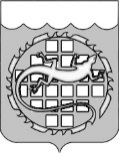 АДМИНИСТРАЦИЯ ОЗЕРСКОГО ГОРОДСКОГО ОКРУГАЧЕЛЯБИНСКОЙ ОБЛАСТИПОСТАНОВЛЕНИЕ__________________ 2024 г.							№_______Об утверждении муниципальной программы «Развитие системы социальной защиты населения Озерского городского округа»В соответствии со статьей 179 Бюджетного кодекса Российской Федерации,  внесением изменений в решение Собрания депутатов Озерского городского округа от 26.12.2023 № 231 «О бюджете Озерского городского округа на 2024 год и на плановый период 2025 и 2026 годов» п о с т а н о в л я ю:1. Утвердить муниципальную программу «Развитие системы социальной защиты населения Озерского городского округа» в новой редакции согласно приложению. 2. Настоящее постановление распространить на правоотношения, возникшие с 01.03.2024.3. Опубликовать настоящее постановление в газете «Озерский вестник» и разместить на официальном сайте органов местного самоуправления Озерского городского округа Челябинской области.4. Контроль за выполнением настоящего постановления возложить на первого заместителя главы Озерского городского округа Ланге О.В.Глава Озерского городского округа                                                Е.Ю. ЩербаковЛист согласованиямуниципальной программы «Развитие системы социальной защиты населения Озерского городского округа»Первый заместитель главы Озерского городского округа                     _______________ О.В.Ланге                                                                                                                                               (подпись)	Заместитель главы Озерского городского округа                      ______________ О.В.Уланова                                                                                                                                             (подпись)	 Начальник правового Управления администрации Озерского городского округа                                                             ______________ Н.В. Гунина						                                 (подпись)			И.о. начальника управления экономики администрации Озерского городского округа                                                             ______________ О.В. Беликова							               (подпись)			Начальник Управления по финансам администрации Озерского городского округа                                                             ______________ Е.Б.Соловьева							              (подпись)		Начальник Управления образованияадминистрации Озерского городского округа                                                               ______________ Е.В. Волегова                                                                                                                                                (подпись)Начальник управления культурыадминистрации Озерского городскогоокруга                                                               ______________ С.В. Степанова                                                                                   (подпись)Начальник УЖКХ                                           ______________ Н.В. Левина                                                                                                                                              (подпись)Начальник УСЗН                                           ______________ Л.В. Солодовникова                                                                                                                                              (подпись)Прогноз
сводных показателей муниципальных заданий на оказание муниципальных услуг (выполнение работ) муниципальными учреждениями в рамках муниципальной программыРазвитие системы социальной защиты населения Озерского городского округанаименование муниципальной программыПеречень мероприятий структурных элементов муниципальной программыРазвитие системы социальной защиты населения Озерского городского округанаименование муниципальной программыРесурсное обеспечение муниципальной программы за счет всех источников финансированияРазвитие системы социальной защиты населения Озерского городского округанаименование муниципальной программыпо состоянию на 01.04.2024 годаРаздел 1 Содержание проблемы и обоснование необходимости ее решения программными методамиНа современном этапе развития общества в сложившихся социально-экономических условиях одной из важнейших задач является социальная поддержка и защита тех категорий граждан, которые в силу объективных причин (преклонный возраст, инвалидность, доход ниже установленного прожиточного минимума и др.) не могут самостоятельно увеличить свой доход и тем самым улучшить качество жизни. Гарантированное выполнение социальных обязательств является одним из приоритетных направлений бюджетной и налоговой политики в Озерском городском округе на 2024 год и на плановый период 2025 и 2026 годов.В целях повышения доходов населения, снижения уровня бедности, сокращения социального неравенства и улучшения демографической ситуации необходим комплекс мер, среди которых наиболее действенным является предоставление денежных выплат и пособий. Законодательством Челябинской области установлены меры социальной поддержки наиболее незащищенных в социальном плане категорий граждан: ветеранов труда, ветеранов военной службы, ветеранов Великой Отечественной войны, жертв политических репрессий, детей погибших участников Великой Отечественной войны, отдельных категорий граждан из числа «федеральных льготников», семей с детьми и др.  Органы местного самоуправления наделены отдельными государственными полномочиями в части предоставления мер социальной поддержки указанным категориям граждан. На территории Озерского городского округа деятельность по реализации переданных государственных полномочий в области социальной защиты населения осуществляет УСЗН. Указанное обстоятельство связано с действием следующих факторов:1)	изменение демографической структуры общества – продолжающееся в течение последних десятилетий увеличение в составе населения доли старших возрастных групп;2)	рост численности инвалидов и лиц с ограниченными возможностями здоровья;3)	рост цен и тарифов на предоставляемые гражданам услуги и товары первой необходимости.Таким образом, в целях предоставления гражданам возможности адаптироваться к существующим социально-экономическим условиям, сохранения существующих социально-культурных традиций, снятия социальной напряженности, реализация мер социальной поддержки отдельных категорий граждан является актуальной.Совершенствование системы предоставления мер социальной поддержки будет осуществляться путём:1)	обеспечения полного и своевременного их предоставления;2)	изменения механизма предоставления денежных выплат с целью обеспечения адресности выплаты.3)	повышения информированности населения по вопросам предоставления социальных гарантий и денежных выплат, решения вопросов межведомственного информационного обмена, перехода на предоставление государственных услуг в электронном виде. Использование информационно-коммуникационных технологий позволит оптимизировать процесс предоставления мер социальной поддержки, обеспечить надлежащий учёт количества оказанных государственных услуг гражданину, семье, категории, улучшить условия обращения граждан за государственными услугами.Выполнение мероприятий настоящей Программы позволит реализовать гражданам, действительно нуждающимся в помощи государства, свои права на получение социальных пособий и субсидий своевременно и в полном объеме. Одной из особенностей современной демографической ситуации является высокая численность лиц пожилого возраста. В силу возрастных особенностей пожилым людям трудно адаптироваться к изменяющимся социально-экономическим условиям. В различных сферах жизнедеятельности им необходима гарантированная помощь со стороны государства, а также необходимость принятия мер, направленных как на усиление социальной защищенности граждан, так и на создание условий для их активного участия в жизни общества. Стационарное социальное обслуживание является одной из форм предоставления социальных услуг на территории Озерского городского округа.                                     Социальные услуги в стационарной форме социального обслуживания предоставляются гражданам пожилого возраста и инвалидам, в том числе детям-инвалидам, детям с ограниченными возможностями здоровья, иным категориям граждан, при наличии обстоятельств, ухудшающих или способных ухудшить условия их жизнедеятельности. Получателям социальных услуг с учетом их индивидуальных потребностей предоставляются следующие виды социальных услуг: социально-бытовые, социально-медицинские, социально-психологические, социально-педагогические, социально-трудовые, социально-правовые, услуги в целях повышения коммуникативного потенциала получателей социальных услуг, имеющих ограничения жизнедеятельности, в том числе детей-инвалидов, срочные социальные услуги.Постановлением Правительства Челябинской области от 21.10.2015          № 546-П утверждены порядки предоставления социальных услуг поставщиками социальных услуг, устанавливающие основные требования к объему и качеству социальных услуг, порядку и условиям их оказания.В связи с этим, основное внимание должно уделяться обеспечению соответствия услуг, предоставляемых в стационарных учреждениях социального обслуживания, названным стандартам.Для решения этой задачи в округе функционируют 2 стационарных учреждения социального обслуживания – это МБСУ СО "Озерский центр содействия семейному воспитанию" и Муниципальное стационарное учреждение социального обслуживания системы социальной защиты населения Озерский Дом-интернат для престарелых и инвалидов.Предоставлением социального обслуживания на дому и в полустационарной форме занимается Муниципальное учреждение «Комплексный центр социального обслуживания населения» Озерского городского округа.В структуре учреждения имеются следующие отделения:1) отделение социального обслуживания на дому граждан пожилого возраста и инвалидов, клиентами которого являются одинокие граждане старше 18 лет, с полной или частичной утратой способности, либо возможности осуществлять самообслуживание и самостоятельно передвигаться, обеспечивать основные жизненные потребности в силу заболевания, травмы, возраста и наличия инвалидности. В перечень услуг включены: покупка и доставка продуктов питания, лекарственных препаратов, промышленных товаров; оплата коммунальных услуг; помощь в оформлении документов; санитарно – гигиенические услуги; приготовление пищи; помощь в кормлении; уборка квартиры и другие.  На 01.11.2023 года на учете состоит 243 человека, план на 2024 год - 247 человека, 2025 год - 250 человек. В КЦСОН внедрены и развиваются новые технологии социального обслуживания: предоставление дополнительной платной услуги «Сиделка»; «Библиотека на дому», «Социальный туризм»; предоставление социальных услуг гражданам, страдающим психическими расстройствами. Внедрены и развиваются новые формы социального обслуживания: «Бригадный метод обслуживания», «Мультибригада», «Мобильная служба».В рамках регионального проекта «Старшее поколение» национального проекта «Демография» Комплексный центр в числе пяти муниципальных образований Челябинской области с 2022 года участвует в реализации пилотного проекта по созданию системы долговременного ухода за гражданами пожилого возраста и инвалидами, нуждающимися в уходе. Социальные услуги по уходу предоставляются в целях обеспечения гражданам поддержки их жизнедеятельности, а также содействия родственникам, осуществляющим уход.Уход на дому в рамках пилотного проекта организован на бесплатной основе 13 жителям города с третьим уровнем нуждаемости в уходе, в объеме 28 часов в неделю. Трудоустроено 9 помощников по уходу. Помощники по уходу прошли обучение методам ухода на базе Комплексного центра и Уральского медицинского колледжа.  Профессиональный уход и возможность больше времени уделять общению дали положительные результаты. Улучшилось качество жизни граждан: соблюдается санитарно – гигиеническая безопасность, организовано правильное питание, используется дополнительная коммуникация, осуществляется ежедневное наблюдение за состоянием здоровья человека.Оказанных услуг в 2023 году – 46 120, план 2024 год – 46 000 услуг, 2025 год – 46 000 услуг.2) Социальные услуги в отделении дневного пребывания граждан пожилого возраста и инвалидов предоставляются гражданам, сохранившим способность к самообслуживанию и активному передвижению при наличии обстоятельств, ухудшающих и способных ухудшить условия их жизнедеятельности. Работа в отделении организована по заездам, продолжительностью 15 рабочих дней с наполняемостью 25 человек. Для повышения информированности и грамотности пожилых людей и инвалидов, активизации и развития их творческого потенциала в отделении дневного пребывания МУ «Комплексный центр» функционируют: медицинский и процедурный кабинеты, «Студия информационных технологий», студия «Мастерица»; зал социально – бытовой адаптации; зал адаптивной физкультуры; комната психологической разгрузки; зал социокультурной реабилитации.С целью вовлечения пожилых людей в сферу творческой и социальной активности в учреждении организована клубная работа клуб «Возрождение». Клубная работа организована по трем направлениям: здоровье и физическая активность; культурно – досуговая деятельность; декоративно – прикладное творчество.Оказанных услуг в 2023 году – 18 500, план 2024 год – 18 500 услуг, 2022 год – 18 500 услуг.3) Отделение срочного социального обслуживания, предоставляет срочные социальные услуги гражданам, нуждающимся в социальном обслуживании, направленные на поддержание их жизнедеятельности. При отделении организованы пункт проката технических средств реабилитации, социальная парикмахерская, социальный склад. Специалисты отделения ведут учет и выдачу губернаторских Новогодних подарков, занимаются организацией оздоровления детей в оздоровительных лагерях круглогодичного действия Челябинской области, предоставлением комнат в общежитиях.  Оказанных услуг в 2023 году – 2 500, план 2024 год – 2 500 услуг, 2025 год – 2 500 услуг.4) Отделение социальной помощи семье и детям оказывает социальные услуги в форме социального обслуживания на дому несовершеннолетним и их родителям, находящимся в социально опасном положении или трудной жизненной ситуации. Специалисты отделения предоставляют комплексную профилактическую и консультативную помощь: социально-бытовую; социально-педагогическую; социально-психологическую; социально-правовую. Принимают участие в проведении межведомственных профилактических акциях. При отделении организована работа клуба «Уютный дом», для проведения тематических лекций, встреч с МЧС по вопросам противопожарной безопасности, социально-психологических тренингов. Оказанных услуг в 2023 году – 2 000, план 2024 год – 2 000 услуг, 2025 год – 2 000 услуг.Полномочия по осуществлению социальной поддержки детей-сирот и детей, оставшихся без попечения родителей, переданы органам местного самоуправления Законом Челябинской области от 22.12.2005 года № 442-ЗО «О наделении органов местного самоуправления государственными полномочиями по социальной поддержке детей-сирот и детей, оставшихся без попечения родителей». В округе функционирует муниципальное бюджетное учреждение социального обслуживания «Центр помощи детям-сиротам и детям, оставшимся без попечения родителей» Озерского городского округа, в котором по состоянию на 01.11.2023 года проживает 25 воспитанников.Данное учреждение является одной из форм жизнеустройства детей-сирот и детей, оставшихся без попечения родителей, в котором осуществляется содержание (предоставление полного государственного обеспечения) и воспитание детей, предоставление им дополнительных социальных гарантий.Приоритетной формой жизнеустройства детей-сирот и детей, оставшихся без попечения родителей, является проживание и воспитание в семье. В связи с этим отделом опеки и попечительства УСЗН ведется работа по устройству детей-сирот и детей, оставшихся без попечения родителей, в семьи граждан (развитие семейных форм жизнеустройства). Решение указанной задачи направлено на активизацию работы по устройству детей-сирот и детей, оставшихся без попечения родителей, на воспитание в семьи граждан и, как результат, оптимизацию сети учреждений для детей-сирот и детей, оставшихся без попечения родителей. Результатом станет увеличение числа детей-сирот и детей, оставшихся без попечения родителей, устроенных в семьи граждан, сокращение притока детей в учреждение.Решать поставленные задачи целесообразно с использованием программно-целевого метода бюджетного планирования, обеспечивающего эффективное решение социальных проблем за счет реализации комплекса мероприятий Программы по повышению уровня социальной защищенности семьи и детей, в том числе по оказанию социальной помощи детям, оказавшимся в трудной жизненной ситуации, направленных на успешную адаптацию детей в обществе, способствующих воспитанию чувства патриотизма, повышению авторитета семьи и семейных ценностей.Реализация мероприятий настоящей Программы имеет большое социальное значение в условиях современного общества.Раздел «Поддержка социально ориентированных некоммерческих организаций Озерского городского округа» муниципальной программы разработан во исполнение Федерального закона от 12 января 1996 года № 7-ФЗ «О некоммерческих организациях», Указа Президента Российской Федерации от 7 мая 2012 года № 597 «О мероприятиях по реализации государственной социальной политики», решения Собрания депутатов Озерского городского округа от 26 декабря 2018 года № 261 «О Стратегии социально-экономического развития Озерского городского округа на период до 2035 года».Цели и задачи раздела муниципальной программы соответствуют стратегической цели социально-экономического развития Озерского городского округа до 2035 года, в части улучшения качества жизни граждан, формирования положительного имиджа территории. Важным направлением работы на период действия Стратегии является социальная интеграция людей с ограниченными возможностями здоровья и пожилых людей в общество, создание условий, способствующих сохранению и укреплению их здоровья, двигательной активности, реализации творческого потенциала. Положительное влияние на социальную интеграцию людей с ограниченными возможностями здоровья, пожилых людей в общество может оказать комплексный подход органов местного самоуправления к развитию сектора негосударственных организаций в сфере оказания социальных услуг.Основной целью политики органов местного самоуправления Озерского городского округа Челябинской области по содействию развитию негосударственного сектора выступает укрепление партнерских отношений между СОНКО и исполнительными органами Озерского городского округа Челябинской области.Органами исполнительной власти Озерского городского округа активно поддерживаются социальные проекты СОНКО, действующих на территории округа, путем предоставления субсидий.СОНКО оказывают помощь в решении ряда задач социально-экономического развития Озерского городского округа. Вопросы социальной защиты ветеранов и пенсионеров, а также патриотического воспитания граждан активно решают ветеранские организации. Работа по социальной защите и реабилитации людей с ограниченными возможностями осуществляется организациями инвалидов. Активная работа ведется СОНКО, занимающимися социальной защитой материнства, детства, спортивными, правозащитными, просветительскими, образовательными и другими организациями.За период 2019 - 2022 годы за счет средств местного бюджета в размере 16 363,800 тысяч рублей оказана поддержка СОНКО, реализующим мероприятия, направленные на повышение качества жизни граждан пожилого возраста; социальную адаптацию инвалидов и их семей; поддержку материнства и детства.Необходимо дальнейшее обеспечение условий, способствующих максимальному раскрытию потенциальных возможностей СОНКО через финансовую поддержку их уставной деятельности, реализацию ими конкретных проектов, программ, а также имущественную поддержку путем передачи муниципального недвижимого имущества в безвозмездное пользование.В целом муниципальная программа призвана обеспечить комплексный подход к повышению поддержки СОНКО, благотворительности и добровольчества, содействовать выявлению и распространению лучших практик некоммерческого сектора, что позволит улучшить не только материально-техническую базу СОНКО, но и увеличить количество и качество проектов (программ), реализуемых ими, в том числе по решению приоритетных задач социально-экономического развития Озерского городского округа.Раздел «Доступная среда» муниципальной программы разработан в соответствии со статьей 179 Бюджетного кодекса Российской Федерации, статьей 15 Федерального закона от 24 ноября 1995 года № 181-ФЗ «О социальной защите инвалидов в Российской Федерации», национальным проектом «Жилье и городская среда», утвержденным президиумом Совета при Президенте РФ по стратегическому развитию и национальным проектам (протокол от 24 декабря 2018 года № 16), решением Собрания депутатов Озерского городского округа от 26 декабря 2018 года № 261 «О Стратегии социально-экономического развития Озерского городского округа на период до 2035 года». Цели и задачи раздела муниципальной программы соответствуют стратегической цели социально-экономического развития Озерского городского округа до 2035 года, в части улучшения качества жизни граждан: формирование положительного имиджа территории, рост качества деятельности учреждений социальной сферы, благоустройство территории, создание востребованных общественных пространств. В соответствии с Порядком обеспечения условий доступности для инвалидов объектов и предоставляемых услуг в сфере образования, а также оказания им при этом необходимой помощи, утвержденным приказом Министерства образования и науки РФ от 09.11.2015 года № 1309, руководители органов и организаций, предоставляющих услуги в сфере образования, обеспечивают создание инвалидам следующих условий доступности объектов и услуг в соответствии с требованиями, установленными законодательными и иными нормативными правовыми актами:- возможность беспрепятственного входа в объекты и выхода из них;- возможность самостоятельного передвижения по территории объекта в целях доступа к месту предоставления услуги, в том числе с помощью работников объекта, предоставляющих услуги, ассистивных и вспомогательных технологий;- сопровождение инвалидов, имеющих стойкие нарушения функции зрения, и возможность самостоятельного передвижения по территории объекта;- надлежащее размещение носителей информации, необходимой для обеспечения беспрепятственного доступа инвалидов к объектам и услугам, с учетом ограничений их жизнедеятельности, в том числе дублирование необходимой для получения услуги звуковой и зрительной информации, а также надписей, знаков и иной текстовой и графической информации знаками, выполненными рельефно-точечным шрифтом Брайля и на контрастном фоне.В соответствии с Требованиями доступности к учреждениям культуры с учетом особых потребностей инвалидов и других маломобильных групп населения, утвержденных приказом Министерства культуры РФ от 09.09.2015 года № 2400, учреждения культуры (музеи, библиотеки, организации исполнительских искусств, кинотеатры, культурно-досуговые учреждения) обеспечивают инвалидам и другим маломобильным группам населения:- условия для беспрепятственного доступа к объектам и предоставляемым в них услугам;- возможность самостоятельного или с помощью сотрудников, предоставляющих услуги, передвижения по территории, на которой расположены объекты, входа в такие объекты и выхода из них;- оборудование санитарно-гигиенических помещений;- дублирование необходимой для инвалидов звуковой и зрительной информации, а также надписей, знаков и иной текстовой информации знаками, выполненными рельефно-точечным шрифтом Брайля, допуск сурдопереводчика и тифлосурдопереводчика.В соответствии с Порядком обеспечения условий доступности для инвалидов объектов и предоставляемых услуг в сфере физической культуры и спорта, а также оказания инвалидам при этом необходимой помощи, утвержденным приказом Министерства спорта РФ от 24.08.2015 года № 825, руководители объектов, предоставляющих услуги в сфере физической культуры и спорта обеспечивают инвалидам:- условия для беспрепятственного доступа к объектам и предоставляемым в них услугам;- возможность самостоятельного или с помощью сотрудников, предоставляющих услуги, передвижения по территории, на которой расположены объекты, входа в такие объекты и выхода из них;- оказание сотрудниками, предоставляющими услуги, иной необходимой инвалидам помощи в преодолении барьеров, мешающих получению услуг и использованию объектов наравне с другими лицами.В соответствии с постановлением Правительства Российской Федерации от 9 июля 2016 года № 649 "О мерах по приспособлению жилых помещений и общего имущества в многоквартирном доме с учетом потребностей инвалидов", постановлением администрации Озерского городского округа «О муниципальной комиссии по обследованию жилых помещений инвалидов и общего имущества в многоквартирных домах, в которых проживают инвалиды, семьи, имеющие детей-инвалидов, входящих в состав муниципального, а также частного жилищного фонда Озерского городского округа, в целях их приспособления с учетом потребностей инвалидов и обеспечения условий их доступности для инвалидов», органы местного самоуправления обследуют многоквартирные жилые дома, входящие в состав муниципального или частного жилищного фонда, по заявлению инвалида или законного представителя инвалида, для оценки приспособления жилого помещения инвалида и общего имущества в многоквартирном доме, в котором проживает инвалид, с учетом потребностей инвалида и обеспечения условий их доступности для инвалида, а также оценки возможности их приспособления с учетом потребностей инвалида в зависимости от особенностей ограничения жизнедеятельности, обусловленного инвалидностью лица.По состоянию на 01.10.2023 года численность инвалидов в Озерском городском округе составляет более 5 062 человека или 6,0 % от общей численности населения, на учете в УСЗН состоит более 276 детей-инвалидов.Понятие "безбарьерная среда" очень часто ассоциируется только с инвалидами, и прежде всего с людьми, страдающими нарушениями двигательных функций. Однако доступная среда нужна также пожилым гражданам, лицам трудоспособного возраста в восстановительный период после травмы, заболеваний опорно-двигательного аппарата и центральной нервной системы, беременным, женщинам с маленькими детьми на колясках.Наиболее уязвимыми при взаимодействии с городской средой жизнедеятельности являются инвалиды с нарушением опорно-двигательного аппарата, использующие при передвижении вспомогательные средства (инвалиды-колясочники), инвалиды с дефектом органов зрения (слабовидящие и тотально слепые), инвалиды с дефектами органов слуха. В соответствии со статьей 15 Федерального Закона от 24 ноября 1995  № 181-ФЗ «О социальной защите инвалидов в Российской Федерации», Правительство Российской Федерации, органы исполнительной власти субъектов Российской Федерации, органы местного самоуправления и организации независимо от организационно - правовых форм создают условия инвалидам и другим маломобильным группам для беспрепятственного доступа к объектам социальной, спортивной, культурной, образовательной инфраструктур (жилым, общественным, производственным, спортивным и культурным зданиям, строениям и учреждениям). Проблема ограничения беспрепятственного доступа инвалидов к объектам социальной инфраструктуры на территории городского округа не позволяет в полной мере решить вопросы интеграции в общество граждан с ограниченными возможностями здоровья, создать предпосылки для реализации их потенциала.Сложившееся положение обуславливает необходимость проведения мероприятий, направленных на обеспечение большей доступности для инвалидов и других маломобильных групп населения к социальной инфраструктуре, с применением индивидуального подхода к каждому конкретному инвалиду с учетом его потребностей, окружения, вида трудовой деятельности, личностных особенностей и объективных возможностей.Реализация мероприятий муниципальной программы позволит комплексно подойти к решению проблем инвалидов и маломобильного населения по их социальной адаптации, по обеспечению беспрепятственного доступа к объектам социальной инфраструктуры, что в результате в значительной степени улучшит качество их жизни.Для предотвращения и минимизации рисков предусмотрен мониторинг хода реализации мероприятий Программы, что позволит своевременно принимать управленческие решения в отношении повышения эффективности использования средств и ресурсов Программы.Раздел 2 Основные цели и задачи муниципальной программыОсновными целями муниципальной программы являются:- повышение уровня и качества жизни граждан – получателей мер социальной поддержки Озерского городского округа, нуждающихся в социальной защите государства, в рамках, переданных органам местного самоуправления государственных полномочий;- создание условий для повышения эффективности деятельности социально ориентированных некоммерческих организаций (далее – СОНКО);- повышение уровня доступности приоритетных объектов культурной, образовательной инфраструктур, а также других объектов и услуг, предоставляемых населению, жилых помещений и (или) общего имущества в многоквартирных домах для инвалидов и других маломобильных групп населения на территории Озерского городского округа.Задачи муниципальной программы:обеспечение социальной поддержки отдельных категорий граждан;повышение материального уровня жизни отдельных категорий граждан за счет различных социальных выплат и пособий;обеспечение потребностей граждан пожилого возраста, инвалидов, включая детей-инвалидов, иных категорий граждан, неблагополучных семей с детьми, детей-сирот и детей, оставшихся без попечения родителей;обеспечение функционирования отраслевого органа администрации Озерского городского округа, осуществляющего полномочия органов местного самоуправления в социальной сфере;повышение материального уровня жизни семей при рождении детей; обеспечение потребностей граждан пожилого возраста и инвалидов;повышение материального уровня жизни Почетных граждан Озерского городского округа;повышение эффективности деятельности СОНКО;обеспечение доступности объектов и услуг инвалидам и маломобильным группам населения.Раздел 3 Сроки и этапы реализации муниципальной программыРеализация муниципальной программы рассчитана на 2024 - 2026 годы. Выделение этапов не предусмотрено.Раздел 4 Система мероприятий муниципальной программыДля достижения поставленных целей и задач разработаны мероприятия по социальной поддержке ветеранов труда, ветеранов труда Челябинской области, тружеников тыла, инвалидов и участников Великой Отечественной войны, реабилитированных граждан и граждан, пострадавших от политических репрессий, инвалидов, детей-инвалидов, граждан, пострадавших от радиационных воздействий, членов семей погибших (умерших) военнослужащих, ветеранов боевых действий, бывших несовершеннолетних узников фашизма, детей погибших участников Великой Отечественной войны, семей с детьми, получателей субсидий на оплату жилья и коммунальных услуг, граждан пожилого возраста, инвалидов, неблагополучных семей с детьми, детей-сирот и детей, оставшихся без попечения родителей.Муниципальная программа включает в себя мероприятия по организации работы органов управления социальной защиты населения, осуществление деятельности по опеке и попечительству, обеспечение деятельности по предоставлению гражданам субсидий на оплату жилых помещений и коммунальных услуг, а также поддержку социально-ориентированных некоммерческих организаций и обеспечение доступности для инвалидов и других маломобильных групп населения объектов Озерского городского округа.Мероприятия муниципальной программы представлены в приложении «Перечень мероприятий структурных элементов муниципальной программы».Раздел 5 Ресурсное обеспечение муниципальной программыИсточниками финансирования муниципальной программы являются межбюджетные трансферты из федерального и областного бюджета, средства бюджета Озерского городского округа.Общий объем финансирования на период реализации Программы составляет 2 005 884,136 тыс. рублей, в том числе по годам:   (тыс. рублей)Раздел 6 Организация управления и механизм реализации муниципальной программыТекущее управление реализацией муниципальной программы осуществляется ответственным исполнителем – УСЗН, направлений «Поддержка социально-ориентированных некоммерческих организаций», «Доступная среда» муниципальной программы осуществляется ответственным исполнителем - УСЗН, совместно с соисполнителями – Управлением культуры, Управлением образования, УФКиС, УЖКХ, которые выполняют следующие функции:1) разрабатывают в пределах своих полномочий нормативные правовые акты, необходимые для реализации муниципальной программы;2) осуществляют планирование и мониторинг реализации мероприятий муниципальной программы;3) несут ответственность за качество реализации мероприятий муниципальной программы, обеспечивают эффективное использование средств, выделяемых на ее реализацию;4) в установленном порядке готовят предложения о внесении изменений в перечни и состав мероприятий, сроки их реализации, объемы бюджетных ассигнований на реализацию мероприятий муниципальной программы, в том числе на очередной финансовый год и плановый период;5) представляют запрашиваемые сведения о ходе реализации муниципальной программы;6) проводят оценку эффективности реализации мероприятий муниципальной программы;7) осуществляют в установленные сроки ведение отчетности по реализации муниципальной программы.Ответственный исполнитель представляет в Управление экономики администрации Озерского городского округа (далее - Управление экономики) отчетность о реализации муниципальной программы:по итогам 1 квартала - в срок до 15 апреля отчетного года;по итогам 1 полугодия - в срок до 15 июля отчетного года;по итогам 9 месяцев - в срок до 15 октября отчетного года;по итогам года - в срок до 01 февраля года, следующего за отчетным.Представляемая отчетность содержит:отчет (за 1 квартал, 1 полугодие, 9 месяцев или годовой) о реализации муниципальной программы, согласованный с Управлением по финансам администрации Озерского городского округа;подробную пояснительную записку, содержащую: по итогам реализации муниципальной программы за 1 квартал, 1 полугодие, 9 месяцев:- анализ исполнения муниципальной программы с указанием причин отклонений от плана и анализа факторов, повлиявших на ход реализации муниципальной программы;по итогам реализации муниципальной программы за год:- сведения об основных результатах реализации муниципальной программы за отчетный год;- сведения о степени соответствия установленных и достигнутых целевых индикаторов и показателях муниципальной программы за отчетный год;- анализ исполнения муниципальной программы с указанием причин отклонений от плана и анализа факторов, повлиявших на ход реализации муниципальной программы.Контроль за ходом реализации Программы может осуществляться в процессе проверок, проводимых контрольно-ревизионным отделом администрации округа.Раздел 7 Ожидаемые результаты реализации муниципальной программыОжидаемые результаты муниципальной программы представлены в приложении «Перечень мероприятий структурных элементов муниципальной программы».Раздел 8 Методика оценки эффективности муниципальной программыУСЗН осуществляется оценка результативности реализации муниципальной программы (далее – Оценка) на основании данных о динамике плановых и фактически достигнутых показателей, а также затрат в разрезе муниципальных программ, тактических задач или отдельных мероприятий.Оценка производится по следующим критериям:- степень достижения запланированных результатов и намеченных целей муниципальной программы;- степень соответствия запланированному уровню расходов;- социально-экономическая эффективность, под которой понимается соотношение непосредственных и планируемых результатов муниципальной программы с фактическими и плановыми затратами на их достижение.Степень достижения запланированных результатов и намеченных целей муниципальной программы определяется индикаторами, отражающими соотношение фактически достигнутых результатов с их плановыми значениями, или же индикаторами, отражающими абсолютные (относительные) отклонения фактических результатов от запланированных.Степень соответствия запланированному уровню затрат определяется индикаторами, отражающими соотношение фактически произведенных затрат с их плановыми значениями, или же индикаторами, отражающими абсолютные (относительные) отклонения фактических затрат от запланированных.Утверждена постановлением администрации Озерского городского округа от ________________ № ________Развитие системы социальной защиты населения Озерского городского округаг. Озерск, Челябинская область2024 годПаспорт муниципальной программыРазвитие системы социальной защиты населения Озерского городского округаПаспорт муниципальной программыРазвитие системы социальной защиты населения Озерского городского округаПаспорт муниципальной программыРазвитие системы социальной защиты населения Озерского городского округаПаспорт муниципальной программыРазвитие системы социальной защиты населения Озерского городского округаПаспорт муниципальной программыРазвитие системы социальной защиты населения Озерского городского округаПаспорт муниципальной программыРазвитие системы социальной защиты населения Озерского городского округаЦель (цели) муниципальной программы Повышение уровня и качества жизни граждан – получателей мер социальной поддержки Озерского городского округа, нуждающихся в социальной защите государства, в рамках, переданных органам местного самоуправления государственных полномочий;Создание условий для повышения эффективности деятельности социально ориентированных некоммерческих организаций (далее – СОНКО);Повышение уровня доступности приоритетных объектов культурной, образовательной инфраструктур, а также других объектов и услуг, предоставляемых населению, жилых помещений и (или) общего имущества в многоквартирных домах для инвалидов и других маломобильных групп населения на территории Озерского городского округаПовышение уровня и качества жизни граждан – получателей мер социальной поддержки Озерского городского округа, нуждающихся в социальной защите государства, в рамках, переданных органам местного самоуправления государственных полномочий;Создание условий для повышения эффективности деятельности социально ориентированных некоммерческих организаций (далее – СОНКО);Повышение уровня доступности приоритетных объектов культурной, образовательной инфраструктур, а также других объектов и услуг, предоставляемых населению, жилых помещений и (или) общего имущества в многоквартирных домах для инвалидов и других маломобильных групп населения на территории Озерского городского округаПовышение уровня и качества жизни граждан – получателей мер социальной поддержки Озерского городского округа, нуждающихся в социальной защите государства, в рамках, переданных органам местного самоуправления государственных полномочий;Создание условий для повышения эффективности деятельности социально ориентированных некоммерческих организаций (далее – СОНКО);Повышение уровня доступности приоритетных объектов культурной, образовательной инфраструктур, а также других объектов и услуг, предоставляемых населению, жилых помещений и (или) общего имущества в многоквартирных домах для инвалидов и других маломобильных групп населения на территории Озерского городского округаПовышение уровня и качества жизни граждан – получателей мер социальной поддержки Озерского городского округа, нуждающихся в социальной защите государства, в рамках, переданных органам местного самоуправления государственных полномочий;Создание условий для повышения эффективности деятельности социально ориентированных некоммерческих организаций (далее – СОНКО);Повышение уровня доступности приоритетных объектов культурной, образовательной инфраструктур, а также других объектов и услуг, предоставляемых населению, жилых помещений и (или) общего имущества в многоквартирных домах для инвалидов и других маломобильных групп населения на территории Озерского городского округаПовышение уровня и качества жизни граждан – получателей мер социальной поддержки Озерского городского округа, нуждающихся в социальной защите государства, в рамках, переданных органам местного самоуправления государственных полномочий;Создание условий для повышения эффективности деятельности социально ориентированных некоммерческих организаций (далее – СОНКО);Повышение уровня доступности приоритетных объектов культурной, образовательной инфраструктур, а также других объектов и услуг, предоставляемых населению, жилых помещений и (или) общего имущества в многоквартирных домах для инвалидов и других маломобильных групп населения на территории Озерского городского округаСроки и этапы и реализации муниципальной программы 2024-2026 годы2024-2026 годы2024-2026 годы2024-2026 годы2024-2026 годыОтветственный исполнитель муниципальной программы Управление социальной защиты населения администрации Озерского городского округа челябинской области (далее – УСЗН)Управление социальной защиты населения администрации Озерского городского округа челябинской области (далее – УСЗН)Управление социальной защиты населения администрации Озерского городского округа челябинской области (далее – УСЗН)Управление социальной защиты населения администрации Озерского городского округа челябинской области (далее – УСЗН)Управление социальной защиты населения администрации Озерского городского округа челябинской области (далее – УСЗН)Соисполнителимуниципальной программы Управление культуры администрации Озерского городского округа (далее - Управление культуры);Управление образования администрации Озерского городского округа (далее – Управление образования);Управление жилищно-коммунального хозяйства администрации Озерского городского округа (далее – УЖКХ)Управление культуры администрации Озерского городского округа (далее - Управление культуры);Управление образования администрации Озерского городского округа (далее – Управление образования);Управление жилищно-коммунального хозяйства администрации Озерского городского округа (далее – УЖКХ)Управление культуры администрации Озерского городского округа (далее - Управление культуры);Управление образования администрации Озерского городского округа (далее – Управление образования);Управление жилищно-коммунального хозяйства администрации Озерского городского округа (далее – УЖКХ)Управление культуры администрации Озерского городского округа (далее - Управление культуры);Управление образования администрации Озерского городского округа (далее – Управление образования);Управление жилищно-коммунального хозяйства администрации Озерского городского округа (далее – УЖКХ)Управление культуры администрации Озерского городского округа (далее - Управление культуры);Управление образования администрации Озерского городского округа (далее – Управление образования);Управление жилищно-коммунального хозяйства администрации Озерского городского округа (далее – УЖКХ)Перечень направлений1. Реализация на территории Озерского городского округа государственных полномочий, переданных органам местного самоуправления федеральными законами и законами Челябинской области в сфере социальной защиты населения.2. Реализация на территории Озерского городского округа национального проекта «Демография».3. Поддержка Почетных граждан Озерского городского округа.4. Поддержка социально ориентированных некоммерческих организаций Озерского городского округа.5. Доступная среда.6. Ремонт и оснащение учреждений социальной сферы.1. Реализация на территории Озерского городского округа государственных полномочий, переданных органам местного самоуправления федеральными законами и законами Челябинской области в сфере социальной защиты населения.2. Реализация на территории Озерского городского округа национального проекта «Демография».3. Поддержка Почетных граждан Озерского городского округа.4. Поддержка социально ориентированных некоммерческих организаций Озерского городского округа.5. Доступная среда.6. Ремонт и оснащение учреждений социальной сферы.1. Реализация на территории Озерского городского округа государственных полномочий, переданных органам местного самоуправления федеральными законами и законами Челябинской области в сфере социальной защиты населения.2. Реализация на территории Озерского городского округа национального проекта «Демография».3. Поддержка Почетных граждан Озерского городского округа.4. Поддержка социально ориентированных некоммерческих организаций Озерского городского округа.5. Доступная среда.6. Ремонт и оснащение учреждений социальной сферы.1. Реализация на территории Озерского городского округа государственных полномочий, переданных органам местного самоуправления федеральными законами и законами Челябинской области в сфере социальной защиты населения.2. Реализация на территории Озерского городского округа национального проекта «Демография».3. Поддержка Почетных граждан Озерского городского округа.4. Поддержка социально ориентированных некоммерческих организаций Озерского городского округа.5. Доступная среда.6. Ремонт и оснащение учреждений социальной сферы.1. Реализация на территории Озерского городского округа государственных полномочий, переданных органам местного самоуправления федеральными законами и законами Челябинской области в сфере социальной защиты населения.2. Реализация на территории Озерского городского округа национального проекта «Демография».3. Поддержка Почетных граждан Озерского городского округа.4. Поддержка социально ориентированных некоммерческих организаций Озерского городского округа.5. Доступная среда.6. Ремонт и оснащение учреждений социальной сферы.Целевые показатели муниципальной программы Наименование показателя,ед. изм.Базовое значение показателя202420252026Целевые показатели муниципальной программы Доля граждан, получивших меры социальной поддержки, от общего количества граждан, имеющих право и обратившихся за их получением, (%)100100100100Целевые показатели муниципальной программы  Доля граждан, повысивших материальный уровень жизни, от общего количества граждан, имеющих право и обратившихся за их получением, (%)100100100100Целевые показатели муниципальной программы Количество граждан, которым оказаны социальные услуги в полустационарной форме муниципальными учреждениями социального обслуживания, (чел.)325325325325Целевые показатели муниципальной программы Количество граждан, которым оказаны услуги в стационарной форме муниципальными учреждениями социального обслуживания, (чел.)50505050Целевые показатели муниципальной программы Количество граждан, которым оказаны социальные услуги на дому муниципальными учреждениями социального обслуживания, (чел.)2895289528952895Целевые показатели муниципальной программы Количество детей-сирот, переданных на воспитание в семью, (чел.)3 3 33Целевые показатели муниципальной программы Количество детей-сирот, которым предоставлена социальная поддержка в виде содержания и воспитания, защиты их прав и законных интересов, психолого-медико-педагогической реабилитации, (чел.)166166166166Целевые показатели муниципальной программы Количество технических средств реабилитации для пункта проката, (ед.) 64646464Целевые показатели муниципальной программы Доля предоставленных государственных услуг без нарушения сроков предоставления, в рамках переданных полномочий к общему количеству обращений, (%)9898100100Целевые показатели муниципальной программы Доля родителей (иных законных представителей), получивших областное единовременное пособие при рождении ребенка от общего количества родителей (иных законных представителей), имеющих право и обратившихся за его получением, (%).100100100100Целевые показатели муниципальной программы Количество граждан пожилого возраста и инвалидов, которым обеспечен долговременный уход (чел.).13131313Целевые показатели муниципальной программы Доля Почетных граждан Озерского городского округа, получивших единовременную денежную выплату, от общего количества Почетных граждан, имеющих право на ее получение, (%).100100100100Целевые показатели муниципальной программы Количество СОНКО, которым оказана финансовая поддержка, (ед.)3333Целевые показатели муниципальной программы Доля объектов (основных структурно-функциональных зон объектов) культурной, образовательной, спортивной инфраструктур, доступных для инвалидов и маломобильных групп населения в общем количестве объектов, утвержденных Реестром объектов социальной инфраструктуры и услуг в приоритетных сферах жизнедеятельности инвалидов и других маломобильных групп населения, (%)  ≥ 56,52≥ 56,52≥ 56,52≥ 56,52Целевые показатели муниципальной программы Доля жилых помещений и (или) общего имущества в многоквартирных домах, приспособленных для нужд инвалидов после их обращений в общем количестве таких обращений, (%)≥ 25,00≥ 25,00≥ 37,50≥ 37,50Целевые показатели муниципальной программы Количество учреждений, участвующих в инициативном бюджетировании, (шт.)3300Перечень структурных элементов муниципальной программыНаименование структурного элементазадачаПоказателиСрок реализацииОтветственныйПеречень структурных элементов муниципальной программы1.1.Социальная поддержка отдельных категорий гражданОбеспечение социальной поддержки отдельных категорий граждан1. Доля граждан, получивших меры социальной поддержки, от общего количества граждан, имеющих право и обратившихся за их получением, (%) 2024-2026УСЗНПеречень структурных элементов муниципальной программы1.2. Комплекс мер по повышению материального уровня жизни отдельных категорий граждан за счет различных социальных выплат и пособийПовышение материального уровня жизни отдельных категорий граждан за счет различных социальных выплат и пособий1. Доля граждан, повысивших материальный уровень жизни, от общего количества граждан, имеющих право и обратившихся за их получением, (%)2024-2026УСЗНПеречень структурных элементов муниципальной программы1.3. Комплекс мер по обеспечению потребностей граждан пожилого возраста, инвалидов, включая детей-инвалидов, иных категорий граждан, неблагополучных семей с детьми, детей-сирот и детей, оставшихся без попечения родителейОбеспечение потребностей граждан пожилого возраста, инвалидов, включая детей-инвалидов, иных категорий граждан, неблагополучных семей с детьми, детей-сирот и детей, оставшихся без попечения родителей1. Количество граждан, которым оказаны социальные услуги в полустационарной форме муниципальными учреждениями социального обслуживания, (чел.)2. Количество граждан, которым оказаны услуги в стационарной форме муниципальными учреждениями социального обслуживания, (чел.)3. Количество граждан, которым оказаны социальныеуслуги на дому муниципальными учреждениями социального обслуживания, (чел.)4. Количество детей-сирот, переданных на воспитание в семью, (чел.)5. Количество детей-сирот, которым предоставлена социальная поддержка в виде содержания и воспитания, защиты их прав и законных интересов, психолого-медико-педагогической реабилитации, (чел.)2024-2026УСЗНПеречень структурных элементов муниципальной программы1.4. Повышение эффективности функционирования Управления за счет развития и совершенствования предоставления мер социальной поддержкиОбеспечение функционирования отраслевого органа администрации Озерского городского округа, осуществляющего полномочия органов местного самоуправления в социальной сфере1.Количество технических средств реабилитации для пункта проката, (ед.)2.Доля предоставленных государственных услуг без нарушения сроков предоставления, в рамках переданных полномочий к общему количеству обращений, (%)2024-2026УСЗНПеречень структурных элементов муниципальной программы2.1. Финансовая поддержка семей при рождении детейПовышение материального уровня жизни семей при рождении детей 1.Доля родителей (иных законных представителей), получивших областное единовременное пособие при рождении ребенка от общего количества родителей (иных законных представителей), имеющих право и обратившихся за его получением, (%)2024-2026УСЗНПеречень структурных элементов муниципальной программы2.2. Система долговременного ухода за гражданами пожилого возраста и инвалидами Обеспечение потребностей граждан пожилого возраста и инвалидов1.Количество граждан пожилого возраста и инвалидов, которым обеспечен долговременный уход, (чел.)2024-2026УСЗНПеречень структурных элементов муниципальной программы3.1. Социальная поддержка Почетных граждан Озерского городского округаПовышение материального уровня жизни Почетных граждан Озерского городского округа1.Доля Почетных граждан Озерского городского округа, получивших единовременную денежную выплату, от общего количества Почетных граждан, имеющих право на ее получение, (%) 2024-2026УСЗНПеречень структурных элементов муниципальной программы4.1. Создание условий для повышения эффективности деятельности социально ориентированных некоммерческих организацийПовышение эффективности деятельности СОНКО1.Количество СОНКО, которым оказана финансовая поддержка, (ед.)2024 - 2026УСЗНПеречень структурных элементов муниципальной программы5.1 Доступность объектов и услуг, предоставляемых инвалидам и маломобильным группам населенияОбеспечение доступности объектов и услуг инвалидам и маломобильным группам населения1.Доля объектов (основных структурно-функциональных зон объектов) культурной, образовательной, спортивной инфраструктур, доступных для инвалидов и маломобильных групп населения в общем количестве объектов, утвержденных Реестром объектов социальной инфраструктуры и услуг в приоритетных сферах жизнедеятельности инвалидов и других маломобильных групп населения, (%)2.Доля жилых помещений и (или) общего имущества в многоквартирных домах, приспособленных для нужд инвалидов после их обращений в общем количестве таких обращений, (%)2024 - 2026УСЗНПеречень структурных элементов муниципальной программы6.1. Создание условий для повышения качества предоставляемых услуг в учреждениях социального обслуживанияПовышение качества предоставляемых услуг в учреждениях социального обслуживанияКоличество учреждений, участвующих в инициативном бюджетировании2024УСЗНОбъем и источники фи нансирования муниципальной программыИсточникиВсего202420252026Объем и источники фи нансирования муниципальной программыФедеральный бюджет267 016,92791 074,42788 636,40087 306,100Объем и источники фи нансирования муниципальной программыОбластной бюджет1 710 136,666554 549,666565 766,800589 820,200Объем и источники фи нансирования муниципальной программыБюджет округа28 342,22911 203,9299 419,1507 719,150Объем и источники фи нансирования муниципальной программыИные источники388,314388,3140,0000,000Объем и источники фи нансирования муниципальной программыВсего по источникам2 005 884,136657 216,336663 822,350684 845,45Структура муниципальной программыРазвитие системы социальной защиты населения Озерского городского округанаименование муниципальной программы№ п/пЗадачи структурного элементаСрок реализации структурного элементаИсполнитель12341.Направление 1 Реализация на территории Озерского городского округа государственных полномочий, переданных органам местного самоуправления федеральными законами и законами Челябинской области в сфере социальной защиты населенияНаправление 1 Реализация на территории Озерского городского округа государственных полномочий, переданных органам местного самоуправления федеральными законами и законами Челябинской области в сфере социальной защиты населенияНаправление 1 Реализация на территории Озерского городского округа государственных полномочий, переданных органам местного самоуправления федеральными законами и законами Челябинской области в сфере социальной защиты населенияПроцессная частьПроцессная частьПроцессная частьПроцессная часть1.1.Социальная поддержки отдельных категорий гражданСоциальная поддержки отдельных категорий гражданСоциальная поддержки отдельных категорий гражданОбеспечение социальной поддержки отдельных категорий граждан2024-2026УСЗН1.2.Комплекс мер по повышению материального уровня жизни отдельных категорий граждан за счет различных социальных выплат и пособийКомплекс мер по повышению материального уровня жизни отдельных категорий граждан за счет различных социальных выплат и пособийКомплекс мер по повышению материального уровня жизни отдельных категорий граждан за счет различных социальных выплат и пособийПовышение материального уровня жизни отдельных категорий граждан за счет различных социальных выплат и пособий2024-2026УСЗН1.3.Комплекс мер по обеспечению потребностей граждан пожилого возраста, инвалидов, включая детей-инвалидов, иных категорий граждан, неблагополучных семей с детьми, детей-сирот и детей, оставшихся без попечения родителейКомплекс мер по обеспечению потребностей граждан пожилого возраста, инвалидов, включая детей-инвалидов, иных категорий граждан, неблагополучных семей с детьми, детей-сирот и детей, оставшихся без попечения родителейКомплекс мер по обеспечению потребностей граждан пожилого возраста, инвалидов, включая детей-инвалидов, иных категорий граждан, неблагополучных семей с детьми, детей-сирот и детей, оставшихся без попечения родителейОбеспечение потребностей граждан пожилого возраста, инвалидов, включая детей-инвалидов, иных категорий граждан, неблагополучных семей с детьми, детей-сирот и детей, оставшихся без попечения родителей2024-2026УСЗН1.4.Повышение эффективности функционирования Управления за счет развития и совершенствования предоставления мер социальной поддержкиПовышение эффективности функционирования Управления за счет развития и совершенствования предоставления мер социальной поддержкиПовышение эффективности функционирования Управления за счет развития и совершенствования предоставления мер социальной поддержкиОбеспечение функционирования отраслевого органа администрации Озерского городского округа, осуществляющего полномочия органов местного самоуправления в социальной сфере2024-2026УСЗН2.Направление 2 Реализация на территории Озерского городского округа национального проекта «Демография» Направление 2 Реализация на территории Озерского городского округа национального проекта «Демография» Направление 2 Реализация на территории Озерского городского округа национального проекта «Демография» Процессная частьПроцессная частьПроцессная частьПроцессная часть2.1.Финансовая поддержка семей при рождении детейФинансовая поддержка семей при рождении детейФинансовая поддержка семей при рождении детейПовышение материального уровня жизни семей при рождении детей2024-2026УСЗН2.2.Система долговременного ухода за гражданами пожилого возраста и инвалидамиСистема долговременного ухода за гражданами пожилого возраста и инвалидамиСистема долговременного ухода за гражданами пожилого возраста и инвалидамиОбеспечение потребностей граждан пожилого возраста и инвалидов2024-2026УСЗН3.Направление 3 Поддержка Почетных граждан Озерского городского округаНаправление 3 Поддержка Почетных граждан Озерского городского округаНаправление 3 Поддержка Почетных граждан Озерского городского округаПроцессная частьПроцессная частьПроцессная частьПроцессная часть3.1.Социальная поддержка Почетных граждан Озерского городского округаСоциальная поддержка Почетных граждан Озерского городского округаСоциальная поддержка Почетных граждан Озерского городского округаПовышение материального уровня жизни Почетных граждан Озерского городского округа2024-2026УСЗН4.Направление 4 Поддержка социально ориентированных некоммерческих организаций Озерского городского округаНаправление 4 Поддержка социально ориентированных некоммерческих организаций Озерского городского округаНаправление 4 Поддержка социально ориентированных некоммерческих организаций Озерского городского округаПроектная частьПроектная частьПроектная частьПроектная часть4.1.Создание условий для повышения эффективности деятельности социально ориентированных некоммерческих организацийСоздание условий для повышения эффективности деятельности социально ориентированных некоммерческих организацийСоздание условий для повышения эффективности деятельности социально ориентированных некоммерческих организацийПовышение эффективности деятельности СОНКО2024-2026УСЗН5.Направление 5 Доступная средаНаправление 5 Доступная средаНаправление 5 Доступная средаПроектная частьПроектная частьПроектная частьПроектная часть5.1Доступность объектов и услуг, предоставляемых инвалидам и маломобильным группам населенияДоступность объектов и услуг, предоставляемых инвалидам и маломобильным группам населенияДоступность объектов и услуг, предоставляемых инвалидам и маломобильным группам населенияОбеспечение доступности объектов и услуг инвалидам и маломобильным группам населения2024-2026УСЗН6.Направление 6 Ремонт и оснащение учреждений социальной сферыНаправление 6 Ремонт и оснащение учреждений социальной сферыНаправление 6 Ремонт и оснащение учреждений социальной сферыПроектная частьПроектная частьПроектная частьПроектная часть6.1Создание условий для повышения качества предоставляемых услуг в учреждениях социального обслуживанияСоздание условий для повышения качества предоставляемых услуг в учреждениях социального обслуживанияСоздание условий для повышения качества предоставляемых услуг в учреждениях социального обслуживанияПовышение качества предоставляемых услуг в учреждениях социального обслуживания2024УСЗНПаспорт структурного элемента (комплекс процессных мероприятий) Социальная поддержка отдельных категорий граждан наименование комплекса процессных мероприятийРазвитие системы социальной защиты населения Озерского городского округанаименование муниципальной программыПаспорт структурного элемента (комплекс процессных мероприятий) Социальная поддержка отдельных категорий граждан наименование комплекса процессных мероприятийРазвитие системы социальной защиты населения Озерского городского округанаименование муниципальной программыПаспорт структурного элемента (комплекс процессных мероприятий) Социальная поддержка отдельных категорий граждан наименование комплекса процессных мероприятийРазвитие системы социальной защиты населения Озерского городского округанаименование муниципальной программыПаспорт структурного элемента (комплекс процессных мероприятий) Социальная поддержка отдельных категорий граждан наименование комплекса процессных мероприятийРазвитие системы социальной защиты населения Озерского городского округанаименование муниципальной программыПаспорт структурного элемента (комплекс процессных мероприятий) Социальная поддержка отдельных категорий граждан наименование комплекса процессных мероприятийРазвитие системы социальной защиты населения Озерского городского округанаименование муниципальной программыПаспорт структурного элемента (комплекс процессных мероприятий) Социальная поддержка отдельных категорий граждан наименование комплекса процессных мероприятийРазвитие системы социальной защиты населения Озерского городского округанаименование муниципальной программыПаспорт структурного элемента (комплекс процессных мероприятий) Социальная поддержка отдельных категорий граждан наименование комплекса процессных мероприятийРазвитие системы социальной защиты населения Озерского городского округанаименование муниципальной программыНаправление Реализация на территории Озерского городского округа государственных полномочий, переданных органам местного самоуправления федеральными законами и законами Челябинской области в сфере социальной защиты населенияРеализация на территории Озерского городского округа государственных полномочий, переданных органам местного самоуправления федеральными законами и законами Челябинской области в сфере социальной защиты населенияРеализация на территории Озерского городского округа государственных полномочий, переданных органам местного самоуправления федеральными законами и законами Челябинской области в сфере социальной защиты населенияРеализация на территории Озерского городского округа государственных полномочий, переданных органам местного самоуправления федеральными законами и законами Челябинской области в сфере социальной защиты населенияРеализация на территории Озерского городского округа государственных полномочий, переданных органам местного самоуправления федеральными законами и законами Челябинской области в сфере социальной защиты населенияЗадачи структурного элементаОбеспечение социальной поддержки отдельных категорий гражданОбеспечение социальной поддержки отдельных категорий гражданОбеспечение социальной поддержки отдельных категорий гражданОбеспечение социальной поддержки отдельных категорий гражданОбеспечение социальной поддержки отдельных категорий гражданСрок реализации структурного элемента2024-20262024-20262024-20262024-20262024-2026Исполнитель муниципальной программы УСЗНУСЗНУСЗНУСЗНУСЗНЦелевые показатели муниципальной программы Наименование показателя,ед. изм.Базовое значение показателя202420252026Целевые показатели муниципальной программы Доля граждан, получивших меры социальной поддержки, от общего количества граждан, имеющих право и обратившихся за их получением, (%) 100100100100Объем и источники финансирования муниципальной программыИсточникиВсего202420252026Объем и источники финансирования муниципальной программыФедеральный бюджет218 953,10073 042,10073 915,10071 995,900Объем и источники финансирования муниципальной программыОбластной бюджет1 007 924,400322 593,700335 433,300349 897,400Объем и источники финансирования муниципальной программыБюджет округа0,0000,0000,0000,000Объем и источники финансирования муниципальной программыИные источники0,0000,0000,0000,000Объем и источники финансирования муниципальной программыВсего по источникам1 226 877,500395 635,800409 348,400421 893,300Паспорт структурного элемента (комплекс процессных мероприятий)Комплекс мер по повышению материального уровня жизни отдельных категорий граждан за счет различных социальных выплат и пособий наименование комплекса процессных мероприятийРазвитие системы социальной защиты населения Озерского городского округанаименование муниципальной программыПаспорт структурного элемента (комплекс процессных мероприятий)Комплекс мер по повышению материального уровня жизни отдельных категорий граждан за счет различных социальных выплат и пособий наименование комплекса процессных мероприятийРазвитие системы социальной защиты населения Озерского городского округанаименование муниципальной программыПаспорт структурного элемента (комплекс процессных мероприятий)Комплекс мер по повышению материального уровня жизни отдельных категорий граждан за счет различных социальных выплат и пособий наименование комплекса процессных мероприятийРазвитие системы социальной защиты населения Озерского городского округанаименование муниципальной программыПаспорт структурного элемента (комплекс процессных мероприятий)Комплекс мер по повышению материального уровня жизни отдельных категорий граждан за счет различных социальных выплат и пособий наименование комплекса процессных мероприятийРазвитие системы социальной защиты населения Озерского городского округанаименование муниципальной программыПаспорт структурного элемента (комплекс процессных мероприятий)Комплекс мер по повышению материального уровня жизни отдельных категорий граждан за счет различных социальных выплат и пособий наименование комплекса процессных мероприятийРазвитие системы социальной защиты населения Озерского городского округанаименование муниципальной программыПаспорт структурного элемента (комплекс процессных мероприятий)Комплекс мер по повышению материального уровня жизни отдельных категорий граждан за счет различных социальных выплат и пособий наименование комплекса процессных мероприятийРазвитие системы социальной защиты населения Озерского городского округанаименование муниципальной программыПаспорт структурного элемента (комплекс процессных мероприятий)Комплекс мер по повышению материального уровня жизни отдельных категорий граждан за счет различных социальных выплат и пособий наименование комплекса процессных мероприятийРазвитие системы социальной защиты населения Озерского городского округанаименование муниципальной программыНаправление Реализация на территории Озерского городского округа государственных полномочий, переданных органам местного самоуправления федеральными законами и законами Челябинской области в сфере социальной защиты населенияРеализация на территории Озерского городского округа государственных полномочий, переданных органам местного самоуправления федеральными законами и законами Челябинской области в сфере социальной защиты населенияРеализация на территории Озерского городского округа государственных полномочий, переданных органам местного самоуправления федеральными законами и законами Челябинской области в сфере социальной защиты населенияРеализация на территории Озерского городского округа государственных полномочий, переданных органам местного самоуправления федеральными законами и законами Челябинской области в сфере социальной защиты населенияРеализация на территории Озерского городского округа государственных полномочий, переданных органам местного самоуправления федеральными законами и законами Челябинской области в сфере социальной защиты населенияЗадачи структурного элементаПовышение материального уровня жизни отдельных категорий граждан за счет различных социальных выплат и пособийПовышение материального уровня жизни отдельных категорий граждан за счет различных социальных выплат и пособийПовышение материального уровня жизни отдельных категорий граждан за счет различных социальных выплат и пособийПовышение материального уровня жизни отдельных категорий граждан за счет различных социальных выплат и пособийПовышение материального уровня жизни отдельных категорий граждан за счет различных социальных выплат и пособийСрок реализации структурного элемента2024-20262024-20262024-20262024-20262024-2026Исполнитель муниципальной программы УСЗНУСЗНУСЗНУСЗНУСЗНЦелевые показатели муниципальной программы Наименование показателя,ед. изм.Базовое значение показателя2024202520262026Целевые показатели муниципальной программы Доля граждан, повысивших материальный уровень жизни, от общего количества граждан, имеющих право и обратившихся за их получением, (%)100100100100100Объем и источники финансирования муниципальной программыИсточникиВсего2024202520262026Объем и источники финансирования муниципальной программыФедеральный бюджет44 186,60014 155,10014 721,30015 310,20015 310,200Объем и источники финансирования муниципальной программыОбластной бюджет205 947,95064 349,45068 623,35072 975,15072 975,150Объем и источники финансирования муниципальной программыБюджет округа0,0000,0000,0000,0000,000Объем и источники финансирования муниципальной программыИные источники0,0000,0000,0000,0000,000Объем и источники финансирования муниципальной программыВсего по источникам250 134,55078 504,55083 344,65088 285,35088 285,350Паспорт структурного элемента (комплекс процессных мероприятий)Комплекс мер по обеспечению потребностей граждан пожилого возраста, инвалидов, включая детей-инвалидов, иных категорий граждан, неблагополучных семей с детьми, детей-сирот и детей, оставшихся без попечения родителейнаименование комплекса процессных мероприятийРазвитие системы социальной защиты населения Озерского городского округанаименование муниципальной программыПаспорт структурного элемента (комплекс процессных мероприятий)Комплекс мер по обеспечению потребностей граждан пожилого возраста, инвалидов, включая детей-инвалидов, иных категорий граждан, неблагополучных семей с детьми, детей-сирот и детей, оставшихся без попечения родителейнаименование комплекса процессных мероприятийРазвитие системы социальной защиты населения Озерского городского округанаименование муниципальной программыПаспорт структурного элемента (комплекс процессных мероприятий)Комплекс мер по обеспечению потребностей граждан пожилого возраста, инвалидов, включая детей-инвалидов, иных категорий граждан, неблагополучных семей с детьми, детей-сирот и детей, оставшихся без попечения родителейнаименование комплекса процессных мероприятийРазвитие системы социальной защиты населения Озерского городского округанаименование муниципальной программыПаспорт структурного элемента (комплекс процессных мероприятий)Комплекс мер по обеспечению потребностей граждан пожилого возраста, инвалидов, включая детей-инвалидов, иных категорий граждан, неблагополучных семей с детьми, детей-сирот и детей, оставшихся без попечения родителейнаименование комплекса процессных мероприятийРазвитие системы социальной защиты населения Озерского городского округанаименование муниципальной программыПаспорт структурного элемента (комплекс процессных мероприятий)Комплекс мер по обеспечению потребностей граждан пожилого возраста, инвалидов, включая детей-инвалидов, иных категорий граждан, неблагополучных семей с детьми, детей-сирот и детей, оставшихся без попечения родителейнаименование комплекса процессных мероприятийРазвитие системы социальной защиты населения Озерского городского округанаименование муниципальной программыПаспорт структурного элемента (комплекс процессных мероприятий)Комплекс мер по обеспечению потребностей граждан пожилого возраста, инвалидов, включая детей-инвалидов, иных категорий граждан, неблагополучных семей с детьми, детей-сирот и детей, оставшихся без попечения родителейнаименование комплекса процессных мероприятийРазвитие системы социальной защиты населения Озерского городского округанаименование муниципальной программыНаправление Реализация на территории Озерского городского округа государственных полномочий, переданных органам местного самоуправления федеральными законами и законами Челябинской области в сфере социальной защиты населенияРеализация на территории Озерского городского округа государственных полномочий, переданных органам местного самоуправления федеральными законами и законами Челябинской области в сфере социальной защиты населенияРеализация на территории Озерского городского округа государственных полномочий, переданных органам местного самоуправления федеральными законами и законами Челябинской области в сфере социальной защиты населенияРеализация на территории Озерского городского округа государственных полномочий, переданных органам местного самоуправления федеральными законами и законами Челябинской области в сфере социальной защиты населенияРеализация на территории Озерского городского округа государственных полномочий, переданных органам местного самоуправления федеральными законами и законами Челябинской области в сфере социальной защиты населенияЗадачи структурного элементаОбеспечение потребностей граждан пожилого возраста, инвалидов, включая детей-инвалидов, иных категорий граждан, неблагополучных семей с детьми, детей-сирот и детей, оставшихся без попечения родителейОбеспечение потребностей граждан пожилого возраста, инвалидов, включая детей-инвалидов, иных категорий граждан, неблагополучных семей с детьми, детей-сирот и детей, оставшихся без попечения родителейОбеспечение потребностей граждан пожилого возраста, инвалидов, включая детей-инвалидов, иных категорий граждан, неблагополучных семей с детьми, детей-сирот и детей, оставшихся без попечения родителейОбеспечение потребностей граждан пожилого возраста, инвалидов, включая детей-инвалидов, иных категорий граждан, неблагополучных семей с детьми, детей-сирот и детей, оставшихся без попечения родителейОбеспечение потребностей граждан пожилого возраста, инвалидов, включая детей-инвалидов, иных категорий граждан, неблагополучных семей с детьми, детей-сирот и детей, оставшихся без попечения родителейСрок реализации структурного элемента2024-20262024-20262024-20262024-20262024-2026Исполнитель муниципальной программы УСЗНУСЗНУСЗНУСЗНУСЗНЦелевые показатели муниципальной программы Наименование показателя,ед. изм.Базовое значение показателя202420252026Целевые показатели муниципальной программы 1.Количество граждан, которым оказаны социальные услуги в полустационарной форме муниципальными учреждениями социального обслуживания, (чел.)325325325325Целевые показатели муниципальной программы 2. Количество граждан, которым оказаны услуги в стационарной форме муниципальными учреждениями социального обслуживания, (чел.)50505050Целевые показатели муниципальной программы 3.Количество граждан, которым оказаны социальные услуги на дому муниципальными учреждениями социального обслуживания, (чел.)2895289528952895Целевые показатели муниципальной программы 4.Количество детей-сирот, переданных на воспитание в семью, (чел.)3333Целевые показатели муниципальной программы 5.Количество детей-сирот, которым предоставлена социальная поддержка в виде содержания и воспитания, защиты их прав и законных интересов, психолого-медико-педагогической реабилитации, (чел.)163163163163Объем и источники финансирования муниципальной программыИсточникиВсего202420252026Объем и источники финансирования муниципальной программыФедеральный бюджет0,0000,0000,0000,000Объем и источники финансирования муниципальной программыОбластной бюджет368 157,300120 841,900121 094,400126 221,000Объем и источники финансирования муниципальной программыБюджет округа0,0000,0000,0000,000Объем и источники финансирования муниципальной программыИные источники0,0000,0000,0000,000Объем и источники финансирования муниципальной программыВсего по источникам368 157,300120 841,900121 094,400126 221,000Паспорт структурного элемента (комплекс процессных мероприятий)Повышение эффективности функционирования Управления за счет развития и совершенствования предоставления мер социальной поддержки наименование комплекса процессных мероприятийРазвитие системы социальной защиты населения Озерского городского округанаименование муниципальной программыПаспорт структурного элемента (комплекс процессных мероприятий)Повышение эффективности функционирования Управления за счет развития и совершенствования предоставления мер социальной поддержки наименование комплекса процессных мероприятийРазвитие системы социальной защиты населения Озерского городского округанаименование муниципальной программыПаспорт структурного элемента (комплекс процессных мероприятий)Повышение эффективности функционирования Управления за счет развития и совершенствования предоставления мер социальной поддержки наименование комплекса процессных мероприятийРазвитие системы социальной защиты населения Озерского городского округанаименование муниципальной программыПаспорт структурного элемента (комплекс процессных мероприятий)Повышение эффективности функционирования Управления за счет развития и совершенствования предоставления мер социальной поддержки наименование комплекса процессных мероприятийРазвитие системы социальной защиты населения Озерского городского округанаименование муниципальной программыПаспорт структурного элемента (комплекс процессных мероприятий)Повышение эффективности функционирования Управления за счет развития и совершенствования предоставления мер социальной поддержки наименование комплекса процессных мероприятийРазвитие системы социальной защиты населения Озерского городского округанаименование муниципальной программыПаспорт структурного элемента (комплекс процессных мероприятий)Повышение эффективности функционирования Управления за счет развития и совершенствования предоставления мер социальной поддержки наименование комплекса процессных мероприятийРазвитие системы социальной защиты населения Озерского городского округанаименование муниципальной программыНаправление Реализация на территории Озерского городского округа государственных полномочий, переданных органам местного самоуправления федеральными законами и законами Челябинской области в сфере социальной защиты населенияРеализация на территории Озерского городского округа государственных полномочий, переданных органам местного самоуправления федеральными законами и законами Челябинской области в сфере социальной защиты населенияРеализация на территории Озерского городского округа государственных полномочий, переданных органам местного самоуправления федеральными законами и законами Челябинской области в сфере социальной защиты населенияРеализация на территории Озерского городского округа государственных полномочий, переданных органам местного самоуправления федеральными законами и законами Челябинской области в сфере социальной защиты населенияРеализация на территории Озерского городского округа государственных полномочий, переданных органам местного самоуправления федеральными законами и законами Челябинской области в сфере социальной защиты населенияЗадачи структурного элементаОбеспечение функционирования отраслевого органа администрации Озерского городского округа, осуществляющего полномочия органов местного самоуправления в социальной сфере Обеспечение функционирования отраслевого органа администрации Озерского городского округа, осуществляющего полномочия органов местного самоуправления в социальной сфере Обеспечение функционирования отраслевого органа администрации Озерского городского округа, осуществляющего полномочия органов местного самоуправления в социальной сфере Обеспечение функционирования отраслевого органа администрации Озерского городского округа, осуществляющего полномочия органов местного самоуправления в социальной сфере Обеспечение функционирования отраслевого органа администрации Озерского городского округа, осуществляющего полномочия органов местного самоуправления в социальной сфере Срок реализации структурного элемента2024-20262024-20262024-20262024-20262024-2026Исполнитель муниципальной программы УСЗНУСЗНУСЗНУСЗНУСЗНЦелевые показатели муниципальной программы Наименование показателя,ед. изм.Базовое значение показателя202420252026Целевые показатели муниципальной программы Количество технических средств реабилитации для пункта проката, (ед.)646464нет данныхЦелевые показатели муниципальной программы Доля предоставленных государственных услуг без нарушения сроков предоставления, в рамках переданных полномочий к общему количеству обращений, (%)9898100100Объем и источники финансирования муниципальной программыИсточникиВсего202420252026Объем и источники финансирования муниципальной программыФедеральный бюджет0,0000,0000,0000,000Объем и источники финансирования муниципальной программыОбластной бюджет114 623,55038 194,25038 207,85038 221,450Объем и источники финансирования муниципальной программыБюджет округа11 890,635 194,1303 348,2503 348,250Объем и источники финансирования муниципальной программыИные источники0,0000,0000,0000,000Объем и источники финансирования муниципальной программыВсего по источникам126 514,1843 388,38041 556,10041 569,700Паспорт структурного элемента (комплекс процессных мероприятий) Социальная поддержка Почетных граждан Озерского городского округа наименование комплекса процессных мероприятийРазвитие системы социальной защиты населения Озерского городского округанаименование муниципальной программыПаспорт структурного элемента (комплекс процессных мероприятий) Социальная поддержка Почетных граждан Озерского городского округа наименование комплекса процессных мероприятийРазвитие системы социальной защиты населения Озерского городского округанаименование муниципальной программыПаспорт структурного элемента (комплекс процессных мероприятий) Социальная поддержка Почетных граждан Озерского городского округа наименование комплекса процессных мероприятийРазвитие системы социальной защиты населения Озерского городского округанаименование муниципальной программыПаспорт структурного элемента (комплекс процессных мероприятий) Социальная поддержка Почетных граждан Озерского городского округа наименование комплекса процессных мероприятийРазвитие системы социальной защиты населения Озерского городского округанаименование муниципальной программыПаспорт структурного элемента (комплекс процессных мероприятий) Социальная поддержка Почетных граждан Озерского городского округа наименование комплекса процессных мероприятийРазвитие системы социальной защиты населения Озерского городского округанаименование муниципальной программыПаспорт структурного элемента (комплекс процессных мероприятий) Социальная поддержка Почетных граждан Озерского городского округа наименование комплекса процессных мероприятийРазвитие системы социальной защиты населения Озерского городского округанаименование муниципальной программыНаправление Поддержка Почетных граждан Озерского городского округаПоддержка Почетных граждан Озерского городского округаПоддержка Почетных граждан Озерского городского округаПоддержка Почетных граждан Озерского городского округаПоддержка Почетных граждан Озерского городского округаЗадачи структурного элементаПовышение материального уровня жизни Почетных граждан Озерского городского округаПовышение материального уровня жизни Почетных граждан Озерского городского округаПовышение материального уровня жизни Почетных граждан Озерского городского округаПовышение материального уровня жизни Почетных граждан Озерского городского округаПовышение материального уровня жизни Почетных граждан Озерского городского округаСрок реализации структурного элемента2024-20262024-20262024-20262024-20262024-2026Исполнитель муниципальной программы УСЗНУСЗНУСЗНУСЗНУСЗНЦелевые показатели муниципальной программы Наименование показателя,ед. изм.Базовое значение показателя2024 год2025 год2026 годЦелевые показатели муниципальной программы 1. Доля Почетных граждан Озерского городского округа, получивших единовременную денежную выплату, от общего количества Почетных граждан, имеющих право на ее получение, (%).100100100100Объем и источники финансирования муниципальной программыИсточникиВсего2024 год2025 год2026 годОбъем и источники финансирования муниципальной программыФедеральный бюджет0,0000,0000,0000,000Объем и источники финансирования муниципальной программыОбластной бюджет0,0000,0000,0000,000Объем и источники финансирования муниципальной программыБюджет округа512,700170,900170,900170,900Объем и источники финансирования муниципальной программыИные источники0,0000,0000,0000,000Объем и источники финансирования муниципальной программыВсего по источникам512,700170,900170,900170,900Паспорт структурного элемента (проекта)Создание условий для повышения эффективности деятельности социально ориентированных некоммерческих организаций наименование регионального проекта Развитие системы социальной защиты населения Озерского городского округанаименование муниципальной программыПаспорт структурного элемента (проекта)Создание условий для повышения эффективности деятельности социально ориентированных некоммерческих организаций наименование регионального проекта Развитие системы социальной защиты населения Озерского городского округанаименование муниципальной программыПаспорт структурного элемента (проекта)Создание условий для повышения эффективности деятельности социально ориентированных некоммерческих организаций наименование регионального проекта Развитие системы социальной защиты населения Озерского городского округанаименование муниципальной программыПаспорт структурного элемента (проекта)Создание условий для повышения эффективности деятельности социально ориентированных некоммерческих организаций наименование регионального проекта Развитие системы социальной защиты населения Озерского городского округанаименование муниципальной программыПаспорт структурного элемента (проекта)Создание условий для повышения эффективности деятельности социально ориентированных некоммерческих организаций наименование регионального проекта Развитие системы социальной защиты населения Озерского городского округанаименование муниципальной программыПаспорт структурного элемента (проекта)Создание условий для повышения эффективности деятельности социально ориентированных некоммерческих организаций наименование регионального проекта Развитие системы социальной защиты населения Озерского городского округанаименование муниципальной программыНаправление Поддержка социально ориентированных некоммерческих организаций Озерского городского округаПоддержка социально ориентированных некоммерческих организаций Озерского городского округаПоддержка социально ориентированных некоммерческих организаций Озерского городского округаПоддержка социально ориентированных некоммерческих организаций Озерского городского округаПоддержка социально ориентированных некоммерческих организаций Озерского городского округаЗадачи структурного элементаПовышение эффективности деятельности СОНКО Повышение эффективности деятельности СОНКО Повышение эффективности деятельности СОНКО Повышение эффективности деятельности СОНКО Повышение эффективности деятельности СОНКО Срок реализации структурного элемента2024 – 2026 годы2024 – 2026 годы2024 – 2026 годы2024 – 2026 годы2024 – 2026 годыИсполнитель муниципальной программы УСЗНУСЗНУСЗНУСЗНУСЗНЦелевые показатели муниципальной программы Наименование показателя, ед. изм.Базовое значение показателя2024 год2025 год2026 годЦелевые показатели муниципальной программы Количество СОНКО, которым оказана финансовая поддержка, (ед.)3333Объем и источники финансирования муниципальной программыИсточникиВсего2024 год2025 год2026 годОбъем и источники финансирования муниципальной программыФедеральный бюджет0,0000,0000,0000,000Объем и источники финансирования муниципальной программыОбластной бюджет0,0000,0000,0000,000Объем и источники финансирования муниципальной программыБюджет округа12 600,0004 200,0004 200,0004 200,000Объем и источники финансирования муниципальной программыИные источники0,0000,0000,0000,000Объем и источники финансирования муниципальной программыВсего по источникам12 600,0004 200,0004 200,0004 200,000Паспорт структурного элемента (проекта)Доступность объектов и услуг, предоставляемых инвалидам и маломобильным группам населениянаименование регионального проекта Развитие системы социальной защиты населения Озерского городского округанаименование муниципальной программыПаспорт структурного элемента (проекта)Доступность объектов и услуг, предоставляемых инвалидам и маломобильным группам населениянаименование регионального проекта Развитие системы социальной защиты населения Озерского городского округанаименование муниципальной программыПаспорт структурного элемента (проекта)Доступность объектов и услуг, предоставляемых инвалидам и маломобильным группам населениянаименование регионального проекта Развитие системы социальной защиты населения Озерского городского округанаименование муниципальной программыПаспорт структурного элемента (проекта)Доступность объектов и услуг, предоставляемых инвалидам и маломобильным группам населениянаименование регионального проекта Развитие системы социальной защиты населения Озерского городского округанаименование муниципальной программыПаспорт структурного элемента (проекта)Доступность объектов и услуг, предоставляемых инвалидам и маломобильным группам населениянаименование регионального проекта Развитие системы социальной защиты населения Озерского городского округанаименование муниципальной программыПаспорт структурного элемента (проекта)Доступность объектов и услуг, предоставляемых инвалидам и маломобильным группам населениянаименование регионального проекта Развитие системы социальной защиты населения Озерского городского округанаименование муниципальной программыНаправление Доступная средаДоступная средаДоступная средаДоступная средаДоступная средаЗадачи структурного элементаОбеспечение доступности объектов и услуг инвалидам и маломобильным группам населенияОбеспечение доступности объектов и услуг инвалидам и маломобильным группам населенияОбеспечение доступности объектов и услуг инвалидам и маломобильным группам населенияОбеспечение доступности объектов и услуг инвалидам и маломобильным группам населенияОбеспечение доступности объектов и услуг инвалидам и маломобильным группам населенияСрок реализации структурного элемента2024 – 2026 годы2024 – 2026 годы2024 – 2026 годы2024 – 2026 годы2024 – 2026 годыИсполнитель муниципальной программы УСЗНУСЗНУСЗНУСЗНУСЗНЦелевые показатели муниципальной программы Наименование показателя, ед. изм.Базовое значение показателя2024 год2025 год2026 годЦелевые показатели муниципальной программы Доля объектов (основных структурно-функциональных зон объектов) культурной, образовательной, спортивной инфраструктур, доступных для инвалидов и маломобильных групп населения в общем количестве объектов, утвержденных Реестром объектов социальной инфраструктуры и услуг в приоритетных сферах жизнедеятельности инвалидов и других маломобильных групп населения, (%)≥ 47,83≥ 56,52≥ 56,52≥ 56,52Целевые показатели муниципальной программы Доля жилых помещений и (или) общего имущества в многоквартирных домах, приспособленных для нужд инвалидов после их обращений в общем количестве таких обращений, (%)≥ 12,50≥ 25,00≥ 37,50≥ 37,50Объем и источники финансирования муниципальной программыИсточникиВсего2024 год2025 год2026 годОбъем и источники финансирования муниципальной программыФедеральный бюджет0,0000,0000,0000,000Объем и источники финансирования муниципальной программыОбластной бюджет0,0000,0000,0000,000Объем и источники финансирования муниципальной программыБюджет округа3 332,8001 632,8001 700,0000,000Объем и источники финансирования муниципальной программыИные источники0,0000,0000,0000,000Объем и источники финансирования муниципальной программыВсего по источникам3 332,8001 632,8001 700,0000,000Паспорт структурного элемента (проекта)Создание условий для повышения качества предоставляемых услуг в учреждениях социального обслуживания наименование регионального проекта Развитие системы социальной защиты населения Озерского городского округанаименование муниципальной программыПаспорт структурного элемента (проекта)Создание условий для повышения качества предоставляемых услуг в учреждениях социального обслуживания наименование регионального проекта Развитие системы социальной защиты населения Озерского городского округанаименование муниципальной программыПаспорт структурного элемента (проекта)Создание условий для повышения качества предоставляемых услуг в учреждениях социального обслуживания наименование регионального проекта Развитие системы социальной защиты населения Озерского городского округанаименование муниципальной программыПаспорт структурного элемента (проекта)Создание условий для повышения качества предоставляемых услуг в учреждениях социального обслуживания наименование регионального проекта Развитие системы социальной защиты населения Озерского городского округанаименование муниципальной программыПаспорт структурного элемента (проекта)Создание условий для повышения качества предоставляемых услуг в учреждениях социального обслуживания наименование регионального проекта Развитие системы социальной защиты населения Озерского городского округанаименование муниципальной программыПаспорт структурного элемента (проекта)Создание условий для повышения качества предоставляемых услуг в учреждениях социального обслуживания наименование регионального проекта Развитие системы социальной защиты населения Озерского городского округанаименование муниципальной программыНаправление Ремонт и оснащение учреждений социальной сферыРемонт и оснащение учреждений социальной сферыРемонт и оснащение учреждений социальной сферыРемонт и оснащение учреждений социальной сферыРемонт и оснащение учреждений социальной сферыЗадачи структурного элементаПовышение качества предоставляемых услуг в учреждениях социального обслуживанияПовышение качества предоставляемых услуг в учреждениях социального обслуживанияПовышение качества предоставляемых услуг в учреждениях социального обслуживанияПовышение качества предоставляемых услуг в учреждениях социального обслуживанияПовышение качества предоставляемых услуг в учреждениях социального обслуживанияСрок реализации структурного элемента2024 год2024 год2024 год2024 год2024 годИсполнитель муниципальной программы УСЗНУСЗНУСЗНУСЗНУСЗНЦелевые показатели муниципальной программы Наименование показателя, ед. изм.Базовое значение показателя2024 год2025 год2026 годЦелевые показатели муниципальной программы Количество учреждений, участвующих в инициативном бюджетировании, шт.3300Объем и источники финансирования муниципальной программыИсточникиВсего2024 год2025 год2026 годОбъем и источники финансирования муниципальной программыФедеральный бюджет0,0000,0000,0000,000Объем и источники финансирования муниципальной программыОбластной бюджет6 092,5936 092,5930,0000,000Объем и источники финансирования муниципальной программыБюджет округа6,0996,0990,0000,000Объем и источники финансирования муниципальной программыИные источники388,314388,3140,0000,000Объем и источники финансирования муниципальной программыВсего по источникам6 487,0066 487,0060,0000,000№Наименование направления, структурного элемента, муниципальной услуги (работы)Наименование показателя объема услуги (работы), единица измеренияЗначение показателя объема услуги (работы)Значение показателя объема услуги (работы)Значение показателя объема услуги (работы)Расходы на оказание муниципальной услуги (выполнение работы), тыс. руб.Расходы на оказание муниципальной услуги (выполнение работы), тыс. руб.Расходы на оказание муниципальной услуги (выполнение работы), тыс. руб.№Наименование направления, структурного элемента, муниципальной услуги (работы)Наименование показателя объема услуги (работы), единица измерения2024 год2025 год2026 год2024 год2025 год2026 год1.Направление 1 Реализация на территории Озерского городского округа государственных полномочий, переданных органам местного самоуправления федеральными законами и законами Челябинской области в сфере социальной защиты населенияНаправление 1 Реализация на территории Озерского городского округа государственных полномочий, переданных органам местного самоуправления федеральными законами и законами Челябинской области в сфере социальной защиты населенияНаправление 1 Реализация на территории Озерского городского округа государственных полномочий, переданных органам местного самоуправления федеральными законами и законами Челябинской области в сфере социальной защиты населенияНаправление 1 Реализация на территории Озерского городского округа государственных полномочий, переданных органам местного самоуправления федеральными законами и законами Челябинской области в сфере социальной защиты населенияНаправление 1 Реализация на территории Озерского городского округа государственных полномочий, переданных органам местного самоуправления федеральными законами и законами Челябинской области в сфере социальной защиты населенияНаправление 1 Реализация на территории Озерского городского округа государственных полномочий, переданных органам местного самоуправления федеральными законами и законами Челябинской области в сфере социальной защиты населенияНаправление 1 Реализация на территории Озерского городского округа государственных полномочий, переданных органам местного самоуправления федеральными законами и законами Челябинской области в сфере социальной защиты населенияНаправление 1 Реализация на территории Озерского городского округа государственных полномочий, переданных органам местного самоуправления федеральными законами и законами Челябинской области в сфере социальной защиты населения1.1Структурный элемент 1.1 «Социальная поддержки отдельных категорий граждан»Структурный элемент 1.1 «Социальная поддержки отдельных категорий граждан»Структурный элемент 1.1 «Социальная поддержки отдельных категорий граждан»Структурный элемент 1.1 «Социальная поддержки отдельных категорий граждан»Структурный элемент 1.1 «Социальная поддержки отдельных категорий граждан»Структурный элемент 1.1 «Социальная поддержки отдельных категорий граждан»Структурный элемент 1.1 «Социальная поддержки отдельных категорий граждан»Структурный элемент 1.1 «Социальная поддержки отдельных категорий граждан»1.1.1Предоставление мер социальной поддержки отдельным категорий граждан по оплате жилищно-коммунальных услуг (граждане, получающие льготы в соответствии с федеральным законодательством)Доля граждан, получивших меры социальной поддержки, от общего количества граждан, имеющих право и обратившихся за их получением, (%)10010010073 042,10073 915,10071 995,91.1.2Предоставление дополнительных мер социальной поддержки ветеранам (инвалидам Великой Отечественной войны, жителям блокадного Ленинграда) Доля граждан, получивших меры социальной поддержки, от общего количества граждан, имеющих право и обратившихся за их получением, (%)100100100318,800334,100350,301.1.3Предоставление мер социальной поддержки ветеранам труда, ветеранам военной службы и труженикам тылаДоля граждан, получивших меры социальной поддержки, от общего количества граждан, имеющих право и обратившихся за их получением, (%)100100100273 936,100284 893,500296 289,3001.1.4Предоставление мер социальной поддержки ветеранам труда Челябинской областиДоля граждан, получивших меры социальной поддержки, от общего количества граждан, имеющих право и обратившихся за их получением, (%)10010010014 383,30014 958,60015 557,0001.1.5Предоставление мер социальной поддержки жертвам политических репрессийДоля граждан, получивших меры социальной поддержки, от общего количества граждан, имеющих право и обратившихся за их получением, (%)1001001003 428,1003 559,5003 696,2001.1.6Предоставление мер социальной поддержки гражданам, работающим и проживающим в сельских населенных пунктах и рабочих поселках Челябинской областиДоля граждан, получивших меры социальной поддержки, от общего количества граждан, имеющих право и обратившихся за их получением, (%)1001001006 096,6006 413,2006 746,3001.1.7Компенсация расходов на уплату взноса на капитальный ремонт общего имущества в многоквартирном домеДоля граждан, получивших меры социальной поддержки, от общего количества граждан, имеющих право и обратившихся за их получением, (%)10010010014 535,60014 985,50016 559,8001.1.8Предоставление дополнительных мер социальной поддержки детям погибших участников Великой Отечественной войны и приравненных к ним лицамДоля граждан, получивших меры социальной поддержки, от общего количества граждан, имеющих право и обратившихся за их получением, (%)1001001009 895,20010 288,90010 698,5001.2Структурный элемент 1.2 Комплекс мер по повышению материального уровня жизни отдельных категорий граждан за счет различных социальных выплат и пособийСтруктурный элемент 1.2 Комплекс мер по повышению материального уровня жизни отдельных категорий граждан за счет различных социальных выплат и пособийСтруктурный элемент 1.2 Комплекс мер по повышению материального уровня жизни отдельных категорий граждан за счет различных социальных выплат и пособийСтруктурный элемент 1.2 Комплекс мер по повышению материального уровня жизни отдельных категорий граждан за счет различных социальных выплат и пособийСтруктурный элемент 1.2 Комплекс мер по повышению материального уровня жизни отдельных категорий граждан за счет различных социальных выплат и пособийСтруктурный элемент 1.2 Комплекс мер по повышению материального уровня жизни отдельных категорий граждан за счет различных социальных выплат и пособийСтруктурный элемент 1.2 Комплекс мер по повышению материального уровня жизни отдельных категорий граждан за счет различных социальных выплат и пособийСтруктурный элемент 1.2 Комплекс мер по повышению материального уровня жизни отдельных категорий граждан за счет различных социальных выплат и пособий1.2.1Назначение и выплата пособия на ребенкаДоля граждан, повысивших материальный уровень жизни, от общего количества граждан, имеющих право и обратившихся за их получением, (%)1001001008 385,7008 385,7009 498,3001.2.2Предоставление мер социальной поддержки детям-сиротам и детям, оставшимся без родительского попечения, вознаграждения, причитающиеся приемному родителю и социальные гарантии приемной семье и детям, находящимся под опекой (попечительством)Доля граждан, повысивших материальный уровень жизни, от общего количества граждан, имеющих право и обратившихся за их получением, (%)10010010031 282,70032 549,20033 862,8001.2.3Возмещение стоимости услуг по погребению и выплате социального пособия на погребение в случаях, если умерший не работал и не являлся пенсионером, а также в случае рождения мертвого ребенка по истечении 154 дней беременностиДоля граждан, повысивших материальный уровень жизни, от общего количества граждан, имеющих право и обратившихся за их получением, (%)100100100847,400847,400847,4001.2.4Предоставление гражданам субсидий на оплату жилищно-коммунальных услугДоля граждан, повысивших материальный уровень жизни, от общего количества граждан, имеющих право и обратившихся за их получением, (%)10010010018 582,85021 380,25023 087,3501.2.5Предоставление дополнительных мер социальной поддержки многодетным семьям в Челябинской областиДоля граждан, повысивших материальный уровень жизни, от общего количества граждан, имеющих право и обратившихся за их получением, (%)1001001005 250,6005 460,6005 679,1001.2.6Предоставление ежегодной денежной выплаты лицам, награжденным знаком "Почетный донор СССР", "Почетный донор России"Доля граждан, повысивших материальный уровень жизни, от общего количества граждан, имеющих право и обратившихся за их получением, (%)10010010014 155,10014 721,30015 310,2001.2.7Расходы на предоставление адресной субсидии гражданам в связи с ростом платы за коммунальные услугиДоля граждан, повысивших материальный уровень жизни, от общего количества граждан, имеющих право и обратившихся за их получением, (%)1001001000,2000,2000,2001.3Структурный элемент 1.3 Комплекс мер по обеспечению потребностей граждан пожилого возраста, инвалидов, включая детей-инвалидов, иных категорий граждан, неблагополучных семей с детьми, детей-сирот и детей, оставшихся без попечения родителейСтруктурный элемент 1.3 Комплекс мер по обеспечению потребностей граждан пожилого возраста, инвалидов, включая детей-инвалидов, иных категорий граждан, неблагополучных семей с детьми, детей-сирот и детей, оставшихся без попечения родителейСтруктурный элемент 1.3 Комплекс мер по обеспечению потребностей граждан пожилого возраста, инвалидов, включая детей-инвалидов, иных категорий граждан, неблагополучных семей с детьми, детей-сирот и детей, оставшихся без попечения родителейСтруктурный элемент 1.3 Комплекс мер по обеспечению потребностей граждан пожилого возраста, инвалидов, включая детей-инвалидов, иных категорий граждан, неблагополучных семей с детьми, детей-сирот и детей, оставшихся без попечения родителейСтруктурный элемент 1.3 Комплекс мер по обеспечению потребностей граждан пожилого возраста, инвалидов, включая детей-инвалидов, иных категорий граждан, неблагополучных семей с детьми, детей-сирот и детей, оставшихся без попечения родителейСтруктурный элемент 1.3 Комплекс мер по обеспечению потребностей граждан пожилого возраста, инвалидов, включая детей-инвалидов, иных категорий граждан, неблагополучных семей с детьми, детей-сирот и детей, оставшихся без попечения родителейСтруктурный элемент 1.3 Комплекс мер по обеспечению потребностей граждан пожилого возраста, инвалидов, включая детей-инвалидов, иных категорий граждан, неблагополучных семей с детьми, детей-сирот и детей, оставшихся без попечения родителейСтруктурный элемент 1.3 Комплекс мер по обеспечению потребностей граждан пожилого возраста, инвалидов, включая детей-инвалидов, иных категорий граждан, неблагополучных семей с детьми, детей-сирот и детей, оставшихся без попечения родителей1.3.1Предоставление социального обслуживания в полустационарной формеКоличество граждан, которым оказаны социальные услуги в полустационарной форме муниципальными учреждениями социального обслуживания, (чел.)3253253255 878,8515 900,5625 914,1521.3.2Предоставление социального обслуживания в стационарной формеКоличество граждан, которым оказаны социальные услуги в стационарной форме муниципальными учреждениями социального обслуживания, (чел.)50 505049690,7449 780,8549 874,561.3.3Предоставление социального обслуживания на домуКоличество граждан, которым оказаны социальные услуги на дому муниципальными учреждениями социального обслуживания, (чел.)2 8672 8672 86722 748,90922 735,98827 595,5881.3.4Содействие устройству детей на воспитание в семьюКоличество детей-сирот, переданных на воспитание в семью, (чел.)4 441513,2321 515,9221 518,3161.3.5Защита прав и законных интересов детей-сирот и детей, оставшихся без попечения родителейКоличество детей-сирот, которым предоставлена социальная поддержка в виде содержания и воспитания, защиты их прав и законных интересов, психолого-медико-педагогической реабилитации, (чел.)17217217241 010,16841 161,00841 318,3841.4Структурный элемент 1.4 Повышение эффективности функционирования Управления за счет развития и совершенствования предоставления мер социальной поддержкиСтруктурный элемент 1.4 Повышение эффективности функционирования Управления за счет развития и совершенствования предоставления мер социальной поддержкиСтруктурный элемент 1.4 Повышение эффективности функционирования Управления за счет развития и совершенствования предоставления мер социальной поддержкиСтруктурный элемент 1.4 Повышение эффективности функционирования Управления за счет развития и совершенствования предоставления мер социальной поддержкиСтруктурный элемент 1.4 Повышение эффективности функционирования Управления за счет развития и совершенствования предоставления мер социальной поддержкиСтруктурный элемент 1.4 Повышение эффективности функционирования Управления за счет развития и совершенствования предоставления мер социальной поддержкиСтруктурный элемент 1.4 Повышение эффективности функционирования Управления за счет развития и совершенствования предоставления мер социальной поддержкиСтруктурный элемент 1.4 Повышение эффективности функционирования Управления за счет развития и совершенствования предоставления мер социальной поддержки1.4.1Приобретение технических средств реабилитации для пунктов проката в муниципальных учреждениях системы социальной защиты населенияКоличество технических средств реабилитации для пункта проката, (ед.)6464нет данных110,000110,500110,5001.4.2Расходы по предоставлению дополнительных мер социальной поддержки отдельным категориям граждан в связи с проведением специальной военной операции на территориях ДНР, ЛНР и УкраиныДоля предоставленных государственных услуг без нарушения сроков предоставления, в рамках переданных полномочий к общему количеству обращений, (%)98100100600,000600,000600,0001.4.3Расходы по назначению государственной социальной помощи на основании социального контрактаДоля предоставленных государственных услуг без нарушения сроков предоставления, в рамках переданных полномочий к общему количеству обращений, (%)9810010023,10023,10023,1001.4.4Расходы по предоставлению областного материнского (семейного) капитала Доля предоставленных государственных услуг без нарушения сроков предоставления, в рамках переданных полномочий к общему количеству обращений, (%)98100100327,000340,100353,7001.4.5Организация работы органов управления социальной защиты населенияДоля предоставленных государственных услуг без нарушения сроков предоставления, в рамках переданных полномочий к общему количеству обращений, (%)9810010032 694,03030 848,15030 848,1501.4.6Осуществление деятельности по опеке и попечительствуДоля предоставленных государственных услуг без нарушения сроков предоставления, в рамках переданных полномочий к общему количеству обращений, (%)981001004 496,6004 496,6004 496,6001.4.7Обеспечение деятельности по предоставлению гражданам субсидий на оплату жилищно-коммунальных услугДоля предоставленных государственных услуг без нарушения сроков предоставления, в рамках переданных полномочий к общему количеству обращений, (%)981001005 081,6505 081,6505 081,6501.4.8Расходы на приобретение внутридомового газового оборудования и оплату работ по его установке Доля предоставленных государственных услуг без нарушения сроков предоставления, в рамках переданных полномочий к общему количеству обращений, (%)9810010056,00056,00056,0002Направление 2 Реализация на территории Озерского городского округа национального проекта «Демография»Направление 2 Реализация на территории Озерского городского округа национального проекта «Демография»Направление 2 Реализация на территории Озерского городского округа национального проекта «Демография»Направление 2 Реализация на территории Озерского городского округа национального проекта «Демография»Направление 2 Реализация на территории Озерского городского округа национального проекта «Демография»Направление 2 Реализация на территории Озерского городского округа национального проекта «Демография»Направление 2 Реализация на территории Озерского городского округа национального проекта «Демография»Направление 2 Реализация на территории Озерского городского округа национального проекта «Демография»2.1Структурный элемент 2.1.Финансовая поддержка семей при рождении детейСтруктурный элемент 2.1.Финансовая поддержка семей при рождении детейСтруктурный элемент 2.1.Финансовая поддержка семей при рождении детейСтруктурный элемент 2.1.Финансовая поддержка семей при рождении детейСтруктурный элемент 2.1.Финансовая поддержка семей при рождении детейСтруктурный элемент 2.1.Финансовая поддержка семей при рождении детейСтруктурный элемент 2.1.Финансовая поддержка семей при рождении детейСтруктурный элемент 2.1.Финансовая поддержка семей при рождении детей2.1.1Назначение и выплата областного единовременного пособия при рождении ребенка Доля родителей (иных законных представителей), получивших областное единовременное пособие при рождении ребенка от общего количества родителей (иных законных представителей), имеющих право и обратившихся за его получением, (%)1001001002 316,2002 407,9002 505,2002.2.1Структурный элемент 2.2 Система долговременного ухода за гражданами пожилого возраста и инвалидами Структурный элемент 2.2 Система долговременного ухода за гражданами пожилого возраста и инвалидами Структурный элемент 2.2 Система долговременного ухода за гражданами пожилого возраста и инвалидами Структурный элемент 2.2 Система долговременного ухода за гражданами пожилого возраста и инвалидами Структурный элемент 2.2 Система долговременного ухода за гражданами пожилого возраста и инвалидами Структурный элемент 2.2 Система долговременного ухода за гражданами пожилого возраста и инвалидами Структурный элемент 2.2 Система долговременного ухода за гражданами пожилого возраста и инвалидами Структурный элемент 2.2 Система долговременного ухода за гражданами пожилого возраста и инвалидами 2.2.1Уход за гражданами пожилого возраста и инвалидами Количество граждан пожилого возраста и инвалидов, которым обеспечен долговременныйуход, (чел.)1313134 038,8000,0000,0003Направление 3 Поддержка Почетных граждан Озерского городского округаНаправление 3 Поддержка Почетных граждан Озерского городского округаНаправление 3 Поддержка Почетных граждан Озерского городского округаНаправление 3 Поддержка Почетных граждан Озерского городского округаНаправление 3 Поддержка Почетных граждан Озерского городского округаНаправление 3 Поддержка Почетных граждан Озерского городского округаНаправление 3 Поддержка Почетных граждан Озерского городского округаНаправление 3 Поддержка Почетных граждан Озерского городского округа3.1Структурный элемент 3.1 Социальная поддержка Почетных граждан Озерского городского округаСтруктурный элемент 3.1 Социальная поддержка Почетных граждан Озерского городского округаСтруктурный элемент 3.1 Социальная поддержка Почетных граждан Озерского городского округаСтруктурный элемент 3.1 Социальная поддержка Почетных граждан Озерского городского округаСтруктурный элемент 3.1 Социальная поддержка Почетных граждан Озерского городского округаСтруктурный элемент 3.1 Социальная поддержка Почетных граждан Озерского городского округаСтруктурный элемент 3.1 Социальная поддержка Почетных граждан Озерского городского округаСтруктурный элемент 3.1 Социальная поддержка Почетных граждан Озерского городского округа3.1.1Единовременная денежная выплата к празднику «День города»Доля Почетных граждан Озерского городского округа, получивших единовременную денежную выплату, от общего количества Почетных граждан, имеющих право на ее получение, (%)100100100170,900170,900170,9004Направление 4 Поддержка социально-ориентированных некоммерческих организаций Озерского городского округаНаправление 4 Поддержка социально-ориентированных некоммерческих организаций Озерского городского округаНаправление 4 Поддержка социально-ориентированных некоммерческих организаций Озерского городского округаНаправление 4 Поддержка социально-ориентированных некоммерческих организаций Озерского городского округаНаправление 4 Поддержка социально-ориентированных некоммерческих организаций Озерского городского округаНаправление 4 Поддержка социально-ориентированных некоммерческих организаций Озерского городского округаНаправление 4 Поддержка социально-ориентированных некоммерческих организаций Озерского городского округаНаправление 4 Поддержка социально-ориентированных некоммерческих организаций Озерского городского округа4.1Структурный элемент 4.1 Создание условий для повышения эффективности деятельности социально ориентированных некоммерческих организацийСтруктурный элемент 4.1 Создание условий для повышения эффективности деятельности социально ориентированных некоммерческих организацийСтруктурный элемент 4.1 Создание условий для повышения эффективности деятельности социально ориентированных некоммерческих организацийСтруктурный элемент 4.1 Создание условий для повышения эффективности деятельности социально ориентированных некоммерческих организацийСтруктурный элемент 4.1 Создание условий для повышения эффективности деятельности социально ориентированных некоммерческих организацийСтруктурный элемент 4.1 Создание условий для повышения эффективности деятельности социально ориентированных некоммерческих организацийСтруктурный элемент 4.1 Создание условий для повышения эффективности деятельности социально ориентированных некоммерческих организацийСтруктурный элемент 4.1 Создание условий для повышения эффективности деятельности социально ориентированных некоммерческих организаций4.1.1Оказание финансовой поддержки СОНКО, осуществляющим деятельность по социальной поддержке и защите гражданКоличество СОНКО, которым оказана финансовая поддержка, (ед.)3334 200,0004 200,0004 200,0005Направление 5 Доступная средаНаправление 5 Доступная средаНаправление 5 Доступная средаНаправление 5 Доступная средаНаправление 5 Доступная средаНаправление 5 Доступная средаНаправление 5 Доступная средаНаправление 5 Доступная среда5.1Структурный элемент 5.1 Доступность объектов и услуг, предоставляемых инвалидам и маломобильным группам населенияСтруктурный элемент 5.1 Доступность объектов и услуг, предоставляемых инвалидам и маломобильным группам населенияСтруктурный элемент 5.1 Доступность объектов и услуг, предоставляемых инвалидам и маломобильным группам населенияСтруктурный элемент 5.1 Доступность объектов и услуг, предоставляемых инвалидам и маломобильным группам населенияСтруктурный элемент 5.1 Доступность объектов и услуг, предоставляемых инвалидам и маломобильным группам населенияСтруктурный элемент 5.1 Доступность объектов и услуг, предоставляемых инвалидам и маломобильным группам населенияСтруктурный элемент 5.1 Доступность объектов и услуг, предоставляемых инвалидам и маломобильным группам населенияСтруктурный элемент 5.1 Доступность объектов и услуг, предоставляемых инвалидам и маломобильным группам населения5.1.1Приобретение тактильных табличек, информационных наклеек, противоскользящих накладок, комплекта для маркировки, резинового коврика, наклейки «Желтая полоса», тактильно-звуковой мнемосхемы в МБУ ДО «ДТДиМ»Доля объектов (основных структурно-функциональных зон объектов) культурной, образовательной, спортивной инфраструктур, доступных для инвалидов и маломобильных групп населения в общем количестве объектов, утвержденных Реестром объектов социальной инфраструктуры и услуг в приоритетных сферах жизнедеятельности инвалидов и других маломобильных групп населения, (%)≥ 56,52≥ 56,52нет данных370,0000,000,0005.1.2Установка звуковых ориентиров по сопровождению слабовидящих граждан в МБОУ СКОШ № 36 III-IV видовДоля объектов (основных структурно-функциональных зон объектов) культурной, образовательной, спортивной инфраструктур, доступных для инвалидов и маломобильных групп населения в общем количестве объектов, утвержденных Реестром объектов социальной инфраструктуры и услуг в приоритетных сферах жизнедеятельности инвалидов и других маломобильных групп населения, (%)≥ 56,52≥ 56,52нет данных0,000192,0000,0005.1.3Приобретение тактильных табличек, пиктограмм, наклеек и другого оборудования МБУ «КДЦ» (ДК «Маяк», ДК «Строитель», ДК им. Пушкина)Доля объектов (основных структурно-функциональных зон объектов) культурной, образовательной, спортивной инфраструктур, доступных для инвалидов и маломобильных групп населения в общем количестве объектов, утвержденных Реестром объектов социальной инфраструктуры и услуг в приоритетных сферах жизнедеятельности инвалидов и других маломобильных групп населения, (%)≥ 56,52≥ 56,52нет данных200,0000,0000,0005.1.4Установка двух пандусов и поручней на открытых лестницах территории объекта и внутри здания МБУ ТК «Золотой петушок»Доля объектов (основных структурно-функциональных зон объектов) культурной, образовательной, спортивной инфраструктур, доступных для инвалидов и маломобильных групп населения в общем количестве объектов, утвержденных Реестром объектов социальной инфраструктуры и услуг в приоритетных сферах жизнедеятельности инвалидов и других маломобильных групп населения, (%)≥ 56,52≥ 56,52нет данных0,000200,0000,0005.1.5Приспособление жилых помещений и (или) общего имущества в многоквартирных домах с учетом потребностей инвалидов по их обращениямДоля жилых помещений и (или) общего имущества в многоквартирных домах, приспособленных для нужд инвалидов после их обращений в общем количестве таких обращений, (%)≥ 25,00≥ 37,50нет данных1 062,8001 308,0000,0006Направление 6 Ремонт и оснащение учреждений социальной сферыНаправление 6 Ремонт и оснащение учреждений социальной сферыНаправление 6 Ремонт и оснащение учреждений социальной сферыНаправление 6 Ремонт и оснащение учреждений социальной сферыНаправление 6 Ремонт и оснащение учреждений социальной сферыНаправление 6 Ремонт и оснащение учреждений социальной сферыНаправление 6 Ремонт и оснащение учреждений социальной сферыНаправление 6 Ремонт и оснащение учреждений социальной сферы6.1Структурный элемент 6.1 Создание условий для повышения качества предоставляемых услуг в учреждениях социального обслуживанияСтруктурный элемент 6.1 Создание условий для повышения качества предоставляемых услуг в учреждениях социального обслуживанияСтруктурный элемент 6.1 Создание условий для повышения качества предоставляемых услуг в учреждениях социального обслуживанияСтруктурный элемент 6.1 Создание условий для повышения качества предоставляемых услуг в учреждениях социального обслуживанияСтруктурный элемент 6.1 Создание условий для повышения качества предоставляемых услуг в учреждениях социального обслуживанияСтруктурный элемент 6.1 Создание условий для повышения качества предоставляемых услуг в учреждениях социального обслуживанияСтруктурный элемент 6.1 Создание условий для повышения качества предоставляемых услуг в учреждениях социального обслуживанияСтруктурный элемент 6.1 Создание условий для повышения качества предоставляемых услуг в учреждениях социального обслуживания6.1.1Инициативный проект «Ремонт коридоров и лестничного пролета с заменой полов, потолка, освещения, окон, дверей, радиаторов, электропроводки, перил, поручней, ограждения и ремонтом стен, ступеней и площадок в здании МСУ СОССЗН «Озерский Дом-интернат для престарелых и инвалидов» по адресу г. Озерск, ул. Первомайская, д.8»Количество учреждений, участвующих в инициативном бюджетировании, (шт.)3005 458,8720,0000,0006.1.2Инициативный проект «Ремонт коридора 1 этажа отделения дневного пребывания граждан пожилого возраста и инвалидов в здании МУ «Комплексный центр», по адресу г. Озерск, ул. Космонавтов, д. 1а»Количество учреждений, участвующих в инициативном бюджетировании, (шт.)300428,9290,0000,0006.1.3Инициативный проект «Ремонт кабинета дополнительного образования и кабинета психолога с заменой полов, плинтусов, светильников, ремонтом стен, потолков, окраской радиаторов в здании МБУСО «Центр помощи детям-сиротам и детям, оставшимся без попечения родителей» по адресу г. Озерск, ул. Набережная, д. 19»Количество учреждений, участвующих в инициативном бюджетировании, (шт.)300599,2050,0000,000№Наименование направления, структурного элемента, мероприятияПоказателиЕд. измеренияЗначения показателейЗначения показателейЗначения показателей№Наименование направления, структурного элемента, мероприятияПоказателиЕд. измерения202420252026Направление 1 Реализация на территории Озерского городского округа государственных полномочий, переданных органам местного самоуправления федеральными законами и законами Челябинской области в сфере социальной защиты населенияНаправление 1 Реализация на территории Озерского городского округа государственных полномочий, переданных органам местного самоуправления федеральными законами и законами Челябинской области в сфере социальной защиты населенияНаправление 1 Реализация на территории Озерского городского округа государственных полномочий, переданных органам местного самоуправления федеральными законами и законами Челябинской области в сфере социальной защиты населенияНаправление 1 Реализация на территории Озерского городского округа государственных полномочий, переданных органам местного самоуправления федеральными законами и законами Челябинской области в сфере социальной защиты населенияНаправление 1 Реализация на территории Озерского городского округа государственных полномочий, переданных органам местного самоуправления федеральными законами и законами Челябинской области в сфере социальной защиты населенияНаправление 1 Реализация на территории Озерского городского округа государственных полномочий, переданных органам местного самоуправления федеральными законами и законами Челябинской области в сфере социальной защиты населения1.1.Социальная поддержки отдельных категорий гражданСоциальная поддержки отдельных категорий гражданСоциальная поддержки отдельных категорий гражданСоциальная поддержки отдельных категорий гражданСоциальная поддержки отдельных категорий гражданСоциальная поддержки отдельных категорий граждан1.1.1Предоставление мер социальной поддержки отдельным категориям граждан по оплате жилищно-коммунальных услуг (граждане, получающие льготы в соответствии с федеральным законодательством)Доля граждан, получивших меры социальной поддержки, от общего количества граждан, имеющих право и обратившихся за их получением%1001001001.1.2Предоставление дополнительных мер социальной поддержки ветеранам (инвалидам Великой Отечественной войны, жителям блокадного Ленинграда) Доля граждан, получивших меры социальной поддержки, от общего количества граждан, имеющих право и обратившихся за их получением%1001001001.1.3Предоставление мер социальной поддержки ветеранам труда, ветеранам военной службы и труженикам тылаДоля граждан, получивших меры социальной поддержки, от общего количества граждан, имеющих право и обратившихся за их получением%1001001001.1.4Предоставление мер социальной поддержки ветеранам труда Челябинской областиДоля граждан, получивших меры социальной поддержки, от общего количества граждан, имеющих право и обратившихся за их получением%1001001001.1.5Предоставление мер социальной поддержки жертвам политических репрессийДоля граждан, получивших меры социальной поддержки, от общего количества граждан, имеющих право и обратившихся за их получением%1001001001.1.6Предоставление мер социальной поддержки гражданам, работающим и проживающим в сельских населенных пунктах и рабочих поселках Челябинской областиДоля граждан, получивших меры социальной поддержки, от общего количества граждан, имеющих право и обратившихся за их получением%1001001001.1.7Компенсация расходов на уплату взноса на капитальный ремонт общего имущества в многоквартирном домеДоля граждан, получивших меры социальной поддержки, от общего количества граждан, имеющих право и обратившихся за их получением%1001001001.1.8Предоставление дополнительных мер социальной поддержки детям погибших участников Великой Отечественной войны и приравненных к ним лицамДоля граждан, получивших меры социальной поддержки, от общего количества граждан, имеющих право и обратившихся за их получением%1001001001.2Комплекс мер по повышению материального уровня жизни отдельных категорий граждан за счет различных социальных выплат и пособийКомплекс мер по повышению материального уровня жизни отдельных категорий граждан за счет различных социальных выплат и пособийКомплекс мер по повышению материального уровня жизни отдельных категорий граждан за счет различных социальных выплат и пособийКомплекс мер по повышению материального уровня жизни отдельных категорий граждан за счет различных социальных выплат и пособийКомплекс мер по повышению материального уровня жизни отдельных категорий граждан за счет различных социальных выплат и пособийКомплекс мер по повышению материального уровня жизни отдельных категорий граждан за счет различных социальных выплат и пособий1.2.1Назначение и выплата пособия на ребенкаДоля граждан, повысивших материальный уровень жизни, от общего количества граждан, имеющих право и обратившихся за их получением%1001001001.2.2Предоставление мер социальной поддержки детям-сиротам и детям, оставшимся без родительского попечения, вознаграждения, причитающиеся приемному родителю и социальные гарантии приемной семье и детям, находящимся под опекой (попечительством)Доля граждан, повысивших материальный уровень жизни, от общего количества граждан, имеющих право и обратившихся за их получением%1001001001.2.3Возмещение стоимости услуг по погребению и выплате социального пособия на погребение в случаях, если умерший не работал и не являлся пенсионером, а также в случае рождения мертвого ребенка по истечении 154 дней беременностиДоля граждан, повысивших материальный уровень жизни, от общего количества граждан, имеющих право и обратившихся за их получением%1001001001.2.4Предоставление гражданам субсидий на оплату жилищно-коммунальных услугДоля граждан, повысивших материальный уровень жизни, от общего количества граждан, имеющих право и обратившихся за их получением%1001001001.2.5Предоставление дополнительных мер социальной поддержки многодетным семьям в Челябинской областиДоля граждан, повысивших материальный уровень жизни, от общего количества граждан, имеющих право и обратившихся за их получением%1001001001.2.6Предоставление ежегодной денежной выплаты лицам, награжденным знаком "Почетный донор СССР", "Почетный донор России"Доля граждан, повысивших материальный уровень жизни, от общего количества граждан, имеющих право и обратившихся за их получением%1001001001.2.7Расходы на предоставление адресной субсидии гражданам в связи с ростом платы за коммунальные услугиДоля граждан, повысивших материальный уровень жизни, от общего количества граждан, имеющих право и обратившихся за их получением%1001001001.3Комплекс мер по обеспечению потребностей граждан пожилого возраста, инвалидов, включая детей-инвалидов, иных категорий граждан, неблагополучных семей с детьми, детей-сирот и детей, оставшихся без попечения родителейКомплекс мер по обеспечению потребностей граждан пожилого возраста, инвалидов, включая детей-инвалидов, иных категорий граждан, неблагополучных семей с детьми, детей-сирот и детей, оставшихся без попечения родителейКомплекс мер по обеспечению потребностей граждан пожилого возраста, инвалидов, включая детей-инвалидов, иных категорий граждан, неблагополучных семей с детьми, детей-сирот и детей, оставшихся без попечения родителейКомплекс мер по обеспечению потребностей граждан пожилого возраста, инвалидов, включая детей-инвалидов, иных категорий граждан, неблагополучных семей с детьми, детей-сирот и детей, оставшихся без попечения родителейКомплекс мер по обеспечению потребностей граждан пожилого возраста, инвалидов, включая детей-инвалидов, иных категорий граждан, неблагополучных семей с детьми, детей-сирот и детей, оставшихся без попечения родителейКомплекс мер по обеспечению потребностей граждан пожилого возраста, инвалидов, включая детей-инвалидов, иных категорий граждан, неблагополучных семей с детьми, детей-сирот и детей, оставшихся без попечения родителей1.3.1Предоставление социального обслуживания в полустационарной формеКоличество граждан, которым оказаны социальные услуги в полустационарной форме муниципальными учреждениями социального обслуживаниячел.3253253251.3.2Предоставление социального обслуживания в стационарной формеКоличество граждан, которым оказаны социальные услуги в стационарной форме муниципальными учреждениями социального обслуживаниячел.5050501.3.3Предоставление социального обслуживания на домуКоличество граждан, которым оказаны социальные услуги на дому муниципальными учреждениями социального обслуживаниячел.2 8952 8952 8951.3.4Содействие устройству детей на воспитание в семьюКоличество детей-сирот, переданных на воспитание в семьючел.3331.3.5Защита прав и законных интересов детей – сирот и детей, оставшихся без попечения родителейКоличество детей-сирот, которым предоставлена социальная поддержка в виде содержания и воспитания, защиты их прав и законных интересов, психолого-медико-педагогической реабилитациичел.1631631631.4Повышение эффективности функционирования Управления за счет развития и совершенствования предоставления мер социальной поддержкиПовышение эффективности функционирования Управления за счет развития и совершенствования предоставления мер социальной поддержкиПовышение эффективности функционирования Управления за счет развития и совершенствования предоставления мер социальной поддержкиПовышение эффективности функционирования Управления за счет развития и совершенствования предоставления мер социальной поддержкиПовышение эффективности функционирования Управления за счет развития и совершенствования предоставления мер социальной поддержкиПовышение эффективности функционирования Управления за счет развития и совершенствования предоставления мер социальной поддержки1.4.1Приобретение технических средств реабилитации для пунктов проката в муниципальных учреждениях системы социальной защиты населенияКоличество технических средств реабилитации для пункта прокатаед.6464641.4.2Расходы по предоставлению дополнительных мер социальной поддержки отдельным категориям граждан в связи с проведением специальной военной операции на территориях ДНР, ЛНР и УкраиныДоля предоставленных государственных услуг без нарушения сроков предоставления, в рамках переданных полномочий к общему количеству обращений%981001001.4.3Расходы по назначению государственной социальной помощи на основании социального контрактаДоля предоставленных государственных услуг без нарушения сроков предоставления, в рамках переданных полномочий к общему количеству обращений%981001001.4.4Расходы по предоставлению областного материнского (семейного) капитала Доля предоставленных государственных услуг без нарушения сроков предоставления, в рамках переданных полномочий к общему количеству обращений%981001001.4.5Организация работы органов управления социальной защиты населенияДоля предоставленных государственных услуг без нарушения сроков предоставления, в рамках переданных полномочий к общему количеству обращений%981001001.4.6Осуществление деятельности по опеке и попечительствуДоля предоставленных государственных услуг без нарушения сроков предоставления, в рамках переданных полномочий к общему количеству обращений%981001001.4.7Обеспечение деятельности по предоставлению гражданам субсидий на оплату жилищно-коммунальных услугДоля предоставленных государственных услуг без нарушения сроков предоставления, в рамках переданных полномочий к общему количеству обращений%981001001.4.8Расходы на приобретение внутридомового газового оборудования и оплату работ по его установке Доля предоставленных государственных услуг без нарушения сроков предоставления, в рамках переданных полномочий к общему количеству обращений%98100100Направление 2 Реализация на территории Озерского городского округа национального проекта «Демография»Направление 2 Реализация на территории Озерского городского округа национального проекта «Демография»Направление 2 Реализация на территории Озерского городского округа национального проекта «Демография»Направление 2 Реализация на территории Озерского городского округа национального проекта «Демография»Направление 2 Реализация на территории Озерского городского округа национального проекта «Демография»Направление 2 Реализация на территории Озерского городского округа национального проекта «Демография»2.1Финансовая поддержка семей при рождении детейФинансовая поддержка семей при рождении детейФинансовая поддержка семей при рождении детейФинансовая поддержка семей при рождении детейФинансовая поддержка семей при рождении детейФинансовая поддержка семей при рождении детей2.1.1Назначение и выплата областного единовременного пособия при рождении ребенкаДоля родителей (иных законных представителей), получивших областное единовременное пособие при рождении ребенка от общего количества родителей (иных законных представителей), имеющих право и обратившихся за его получением%1001001002.2Система долговременного ухода за гражданами пожилого возраста и инвалидами Система долговременного ухода за гражданами пожилого возраста и инвалидами Система долговременного ухода за гражданами пожилого возраста и инвалидами Система долговременного ухода за гражданами пожилого возраста и инвалидами Система долговременного ухода за гражданами пожилого возраста и инвалидами Система долговременного ухода за гражданами пожилого возраста и инвалидами 2.2.1Уход за гражданами пожилого возраста и инвалидами Количество граждан пожилого возраста и инвалидов, которым обеспечен долговременный уход чел.131313Направление 3 Поддержка Почетных граждан Озерского городского округаНаправление 3 Поддержка Почетных граждан Озерского городского округаНаправление 3 Поддержка Почетных граждан Озерского городского округаНаправление 3 Поддержка Почетных граждан Озерского городского округаНаправление 3 Поддержка Почетных граждан Озерского городского округаНаправление 3 Поддержка Почетных граждан Озерского городского округа3.1.Социальная поддержка Почетных граждан Озерского городского округаСоциальная поддержка Почетных граждан Озерского городского округаСоциальная поддержка Почетных граждан Озерского городского округаСоциальная поддержка Почетных граждан Озерского городского округаСоциальная поддержка Почетных граждан Озерского городского округаСоциальная поддержка Почетных граждан Озерского городского округа3.1.11.Единовременная денежная выплата к празднику «День города»Доля Почетных граждан Озерского городского округа, получивших единовременную денежную выплату, от общего количества Почетных граждан, имеющих право на ее получение.%100100100	Направление 4 Поддержка социально-ориентированных некоммерческих организаций Озерского городского округа	Направление 4 Поддержка социально-ориентированных некоммерческих организаций Озерского городского округа	Направление 4 Поддержка социально-ориентированных некоммерческих организаций Озерского городского округа	Направление 4 Поддержка социально-ориентированных некоммерческих организаций Озерского городского округа	Направление 4 Поддержка социально-ориентированных некоммерческих организаций Озерского городского округа	Направление 4 Поддержка социально-ориентированных некоммерческих организаций Озерского городского округа4.1.  Создание условий для повышения эффективности деятельности социально ориентированных некоммерческих организаций  Создание условий для повышения эффективности деятельности социально ориентированных некоммерческих организаций  Создание условий для повышения эффективности деятельности социально ориентированных некоммерческих организаций  Создание условий для повышения эффективности деятельности социально ориентированных некоммерческих организаций  Создание условий для повышения эффективности деятельности социально ориентированных некоммерческих организаций  Создание условий для повышения эффективности деятельности социально ориентированных некоммерческих организаций4.1.1Оказание финансовой поддержки СОНКО, осуществляющим деятельность по социальной поддержке и защите гражданКоличество СОНКО, которым оказана финансовая поддержкаЕд.333Направление 5 Доступная средаНаправление 5 Доступная средаНаправление 5 Доступная средаНаправление 5 Доступная средаНаправление 5 Доступная средаНаправление 5 Доступная среда5.1Доступность объектов и услуг, предоставляемых инвалидам и маломобильным группам населенияДоступность объектов и услуг, предоставляемых инвалидам и маломобильным группам населенияДоступность объектов и услуг, предоставляемых инвалидам и маломобильным группам населенияДоступность объектов и услуг, предоставляемых инвалидам и маломобильным группам населенияДоступность объектов и услуг, предоставляемых инвалидам и маломобильным группам населенияДоступность объектов и услуг, предоставляемых инвалидам и маломобильным группам населения5.1.1Приобретение тактильных табличек, информационных наклеек, противоскользящих накладок, комплекта для маркировки, резинового коврика, наклейки «Желтая полоса», тактильно-звуковой мнемосхемы в МБУ ДО «ДТДиМ»Доля объектов (основных структурно-функциональных зон объектов) культурной, образовательной, спортивной инфраструктур, доступных для инвалидов и маломобильных групп населения в общем количестве объектов, утвержденных Реестром объектов социальной инфраструктуры и услуг в приоритетных сферах жизнедеятельности инвалидов и других маломобильных групп населения%≥ 56,52≥ 56,52≥ 56,52≥ 56,525.1.2Установка звуковых ориентиров по сопровождению слабовидящих граждан в МБОУ СКОШ № 36 III-IV видовДоля объектов (основных структурно-функциональных зон объектов) культурной, образовательной, спортивной инфраструктур, доступных для инвалидов и маломобильных групп населения в общем количестве объектов, утвержденных Реестром объектов социальной инфраструктуры и услуг в приоритетных сферах жизнедеятельности инвалидов и других маломобильных групп населения%≥ 56,52≥ 56,52≥ 56,525.1.3Приобретение тактильных табличек, пиктограмм, наклеек и другого оборудования МБУ «КДЦ» (ДК «Маяк», ДК «Строитель», ДК им. Пушкина)Доля объектов (основных структурно-функциональных зон объектов) культурной, образовательной, спортивной инфраструктур, доступных для инвалидов и маломобильных групп населения в общем количестве объектов, утвержденных Реестром объектов социальной инфраструктуры и услуг в приоритетных сферах жизнедеятельности инвалидов и других маломобильных групп населения%≥ 56,52≥ 56,52≥ 56,525.1.4Установка двух пандусов и поручней на открытых лестницах территории объекта и внутри здания МБУ ТК «Золотой петушок»Доля объектов (основных структурно-функциональных зон объектов) культурной, образовательной, спортивной инфраструктур, доступных для инвалидов и маломобильных групп населения в общем количестве объектов, утвержденных Реестром объектов социальной инфраструктуры и услуг в приоритетных сферах жизнедеятельности инвалидов и других маломобильных групп населения%≥ 56,52≥ 56,52≥ 56,525.1.5Приспособление жилых помещений и (или) общего имущества в многоквартирных домах с учетом потребностей инвалидов по их обращениямДоля жилых помещений и (или) общего имущества в многоквартирных домах, приспособленных для нужд инвалидов после их обращений в общем количестве таких обращений%≥ 25,00≥ 37,50≥ 37,50Направление 6 Ремонт и оснащение учреждений социальной сферыНаправление 6 Ремонт и оснащение учреждений социальной сферыНаправление 6 Ремонт и оснащение учреждений социальной сферыНаправление 6 Ремонт и оснащение учреждений социальной сферыНаправление 6 Ремонт и оснащение учреждений социальной сферыНаправление 6 Ремонт и оснащение учреждений социальной сферы6.1Создание условий для повышения качества предоставляемых услуг в учреждениях социального обслуживанияСоздание условий для повышения качества предоставляемых услуг в учреждениях социального обслуживанияСоздание условий для повышения качества предоставляемых услуг в учреждениях социального обслуживанияСоздание условий для повышения качества предоставляемых услуг в учреждениях социального обслуживанияСоздание условий для повышения качества предоставляемых услуг в учреждениях социального обслуживанияСоздание условий для повышения качества предоставляемых услуг в учреждениях социального обслуживания6.1.1Инициативный проект «Ремонт коридоров и лестничного пролета с заменой полов, потолка, освещения, окон, дверей, радиаторов, электропроводки, перил, поручней, ограждения и ремонтом стен, ступеней и площадок в здании МСУ СОССЗН «Озерский Дом-интернат для престарелых и инвалидов» по адресу г. Озерск, ул. Первомайская, д.8»Количество учреждений, участвующих в инициативном бюджетированииШт.3006.1.2Инициативный проект «Ремонт коридора 1 этажа отделения дневного пребывания граждан пожилого возраста и инвалидов в здании МУ «Комплексный центр», по адресу г. Озерск, ул. Космонавтов, д. 1а»Количество учреждений, участвующих в инициативном бюджетированииШт.3006.1.3Инициативный проект «Ремонт кабинета дополнительного образования и кабинета психолога с заменой полов, плинтусов, светильников, ремонтом стен, потолков, окраской радиаторов в здании МБУСО «Центр помощи детям-сиротам и детям, оставшимся без попечения родителей» по адресу г. Озерск, ул. Набережная, д. 19»Количество учреждений, участвующих в инициативном бюджетированииШт.300№Наименование программы, направления, структурного элемента, мероприятияОтветственный исполнитель, исполнителиИсточник и объем бюджетных ассигнований, тыс. рублейИсточник и объем бюджетных ассигнований, тыс. рублейИсточник и объем бюджетных ассигнований, тыс. рублейИсточник и объем бюджетных ассигнований, тыс. рублейИсточник и объем бюджетных ассигнований, тыс. рублейИсточник и объем бюджетных ассигнований, тыс. рублейИсточник и объем бюджетных ассигнований, тыс. рублейИсточник и объем бюджетных ассигнований, тыс. рублейИсточник и объем бюджетных ассигнований, тыс. рублейИсточник и объем бюджетных ассигнований, тыс. рублейИсточник и объем бюджетных ассигнований, тыс. рублейИсточник и объем бюджетных ассигнований, тыс. рублейИсточник и объем бюджетных ассигнований, тыс. рублейИсточник и объем бюджетных ассигнований, тыс. рублейИсточник и объем бюджетных ассигнований, тыс. рублейИсточник и объем бюджетных ассигнований, тыс. рублейИсточник и объем бюджетных ассигнований, тыс. рублейИсточник и объем бюджетных ассигнований, тыс. рублейИсточник и объем бюджетных ассигнований, тыс. рублейИсточник и объем бюджетных ассигнований, тыс. рублей№Наименование программы, направления, структурного элемента, мероприятияОтветственный исполнитель, исполнителиОбщий объем финансированияОбщий объем финансированияОбщий объем финансированияОбщий объем финансированияФедеральный бюджетФедеральный бюджетФедеральный бюджетФедеральный бюджетФедеральный бюджетОбластной бюджетОбластной бюджетОбластной бюджетОбластной бюджетМестный бюджетМестный бюджетМестный бюджетМестный бюджетИные источникиИные источникиИные источники№Наименование программы, направления, структурного элемента, мероприятияОтветственный исполнитель, исполнителиВсего2024 год2025 год2026 годВсего2024 год2025 год2026 год2026 годВсего2024 год2025 год2026 годВсего2024 год2025 год2026 годВсего2024 год2025 годНаправление 1 Реализация на территории Озерского городского округа государственных полномочий, переданных органам местного самоуправления федеральными законами и законами Челябинской области в сфере социальной защиты населенияНаправление 1 Реализация на территории Озерского городского округа государственных полномочий, переданных органам местного самоуправления федеральными законами и законами Челябинской области в сфере социальной защиты населенияНаправление 1 Реализация на территории Озерского городского округа государственных полномочий, переданных органам местного самоуправления федеральными законами и законами Челябинской области в сфере социальной защиты населенияНаправление 1 Реализация на территории Озерского городского округа государственных полномочий, переданных органам местного самоуправления федеральными законами и законами Челябинской области в сфере социальной защиты населенияНаправление 1 Реализация на территории Озерского городского округа государственных полномочий, переданных органам местного самоуправления федеральными законами и законами Челябинской области в сфере социальной защиты населенияНаправление 1 Реализация на территории Озерского городского округа государственных полномочий, переданных органам местного самоуправления федеральными законами и законами Челябинской области в сфере социальной защиты населенияНаправление 1 Реализация на территории Озерского городского округа государственных полномочий, переданных органам местного самоуправления федеральными законами и законами Челябинской области в сфере социальной защиты населенияНаправление 1 Реализация на территории Озерского городского округа государственных полномочий, переданных органам местного самоуправления федеральными законами и законами Челябинской области в сфере социальной защиты населенияНаправление 1 Реализация на территории Озерского городского округа государственных полномочий, переданных органам местного самоуправления федеральными законами и законами Челябинской области в сфере социальной защиты населенияНаправление 1 Реализация на территории Озерского городского округа государственных полномочий, переданных органам местного самоуправления федеральными законами и законами Челябинской области в сфере социальной защиты населенияНаправление 1 Реализация на территории Озерского городского округа государственных полномочий, переданных органам местного самоуправления федеральными законами и законами Челябинской области в сфере социальной защиты населенияНаправление 1 Реализация на территории Озерского городского округа государственных полномочий, переданных органам местного самоуправления федеральными законами и законами Челябинской области в сфере социальной защиты населенияНаправление 1 Реализация на территории Озерского городского округа государственных полномочий, переданных органам местного самоуправления федеральными законами и законами Челябинской области в сфере социальной защиты населенияНаправление 1 Реализация на территории Озерского городского округа государственных полномочий, переданных органам местного самоуправления федеральными законами и законами Челябинской области в сфере социальной защиты населенияНаправление 1 Реализация на территории Озерского городского округа государственных полномочий, переданных органам местного самоуправления федеральными законами и законами Челябинской области в сфере социальной защиты населенияНаправление 1 Реализация на территории Озерского городского округа государственных полномочий, переданных органам местного самоуправления федеральными законами и законами Челябинской области в сфере социальной защиты населенияНаправление 1 Реализация на территории Озерского городского округа государственных полномочий, переданных органам местного самоуправления федеральными законами и законами Челябинской области в сфере социальной защиты населенияНаправление 1 Реализация на территории Озерского городского округа государственных полномочий, переданных органам местного самоуправления федеральными законами и законами Челябинской области в сфере социальной защиты населенияНаправление 1 Реализация на территории Озерского городского округа государственных полномочий, переданных органам местного самоуправления федеральными законами и законами Челябинской области в сфере социальной защиты населенияНаправление 1 Реализация на территории Озерского городского округа государственных полномочий, переданных органам местного самоуправления федеральными законами и законами Челябинской области в сфере социальной защиты населенияНаправление 1 Реализация на территории Озерского городского округа государственных полномочий, переданных органам местного самоуправления федеральными законами и законами Челябинской области в сфере социальной защиты населенияНаправление 1 Реализация на территории Озерского городского округа государственных полномочий, переданных органам местного самоуправления федеральными законами и законами Челябинской области в сфере социальной защиты населения1.1Структурный элемент 1.1 «Социальная поддержка отдельных категорий граждан»УСЗН1 226 877,500395 635,800409 348,400421 893,300218 953,10073 042,10073 915,10071 995,90071 995,9001 007,924,400322 593,700335 433,300349 897,40000000001.1.1Предоставление мер социальной поддержки отдельным категорий граждан по оплате жилищно-коммунальных услуг (граждане, получающие льготы в соответствии с федеральным законодательством)УСЗН218 953,10073 042,10073 915,10071 995,900218 953,10073 042,10073 915,10071 995,90071 995,900000000000001.1.2Предоставление дополнительных мер социальной поддержки ветеранам (инвалидам Великой Отечественной войны, жителям блокадного Ленинграда) УСЗН1 003,200318,800334,100350,300000001 003,200318,800334,100350,30000000001.1.3Предоставление мер социальной поддержки ветеранам труда, ветеранам военной службы и труженикам тылаУСЗН855 118,900273 936,100284 893,500296 289,30000000855 118,900273 936,100284 893,500296 289,30000000001.1.4Предоставление мер социальной поддержки ветеранам труда Челябинской областиУСЗН44 898,90014 383,30014 958,60015 557,0000000044 898,90014 383,30014 958,60015 557,00000000001.1.5Предоставление мер социальной поддержки жертвам политических репрессийУСЗН10 683,8003 428,1003 559,5003 696,2000000010 683,8003 428,1003 559,5003 696,20000000001.1.6Предоставление мер социальной поддержки гражданам, работающим и проживающим в сельских населенных пунктах и рабочих поселках Челябинской областиУСЗН19 256,1006 096,6006 413,2006 746,3000000019 256,1006 096,6006 413,2006 746,30000000001.1.7Компенсация расходов на уплату взноса на капитальный ремонт общего имущества в многоквартирном домеУСЗН46 080,90014 535,60014 985,50016 559,8000000046 080,90014 535,60014 985,50016 559,80000000001.1.8Предоставление дополнительных мер социальной поддержки детям погибших участников Великой Отечественной войны и приравненных к ним лицамУСЗН30 882,6009 895,20010 288,90010 698,5000000030 882,6009 895,20010 288,90010 698,50000000001.2Структурный элемент 1.2 «Комплекс мер по повышению материального уровня жизни отдельных категорий граждан за счет различных социальных выплат и пособий»УСЗН250 134,55078 504,55083 344,65088 285,35044 186,60014 155,10014 721,30015 310,20015 310,200205 947,95064 349,45068 623,35072 975,15000000001.2.1Назначение и выплата пособия на ребенкаУСЗН26 269,7008 385,7008 385,7009 498,3000000026 269,7008 385,7008 385,7009 498,30000000001.2.2Предоставление мер социальной поддержки детям-сиротам и детям, оставшимся без родительского попечения, вознаграждения, причитающиеся приемному родителю и социальные гарантии приемной семье и детям, находящимся под опекой (попечительством)УСЗН97 694,70031 282,70032 549,20033 862,8000000097 694,70031 282,70032 549,20033 862,80000000001.2.3Возмещение стоимости услуг по погребению и выплате социального пособия на погребение в случаях, если умерший не работал и не являлся пенсионером, а также в случае рождения мертвого ребенка по истечении 154 дней беременностиУСЗН2 542,200847,400847,400847,400000002 542,200847,400847,400847,40000000001.2.4Предоставление гражданам субсидий на оплату жилищно-коммунальных услугУСЗН63 050,45018 582,85021 380,25023 087,3500000063 050,45018 582,85021 380,25023 087,35000000001.2.5Предоставление дополнительных мер социальной поддержки многодетным семьям в Челябинской областиУСЗН16 390,3005 250,6005 460,6005 679,1000000016 390,3005 250,6005 460,6005 679,10000000001.2.6Предоставление ежегодной денежной выплаты лицам, награжденным знаком "Почетный донор СССР", "Почетный донор России"УСЗН44 186,60014 155,10014 721,30015 310,20044 186,60014 155,10014 721,30015 310,20015 310,200000000000001.2.7Расходы на предоставление адресной субсидии гражданам в связи с ростом платы за коммунальные услугиУСЗН0,6000,2000,2000,200000000,6000,2000,2000,20000000001.3Структурный элемент 1.3 «Комплекс мер по обеспечению потребностей граждан пожилого возраста, инвалидов, включая детей-инвалидов, иных категорий граждан, неблагополучных семей с детьми, детей-сирот и детей, оставшихся без попечения родителей»УСЗН368 157,300120 841,900121 094,400123 221,00000000368 157,300120 841,900121 094,400126 221,00000000001.3.1Предоставление социального обслуживания в полустационарной формеУСЗН15 779,4005 149,0005 152,0005 478,4000000015 779,4005 149,0005 152,0005 478,40000000001.3.2Предоставление социального обслуживания в стационарной формеУСЗН152 456,90049 712,90049 795,00052 949,00000000152 456,90049 712,90049 795,00052 949,00000000001.3.3Предоставление социального обслуживания на домуУСЗН71 883,90023 456,60023 470,40024 956,9000000071 883,90023 456,60023 470,40024 956,90000000001.3.4Содействие устройству детей на воспитание в семью, человекУСЗН4 433,9001 472,8001 477,8001 483,300000004 433,9001 472,8001 477,8001 483,30000000001.3.5Защита прав и законных интересов детей-сирот и детей, оставшихся без попечения родителейУСЗН123 603,20041 050,60041 199,20041 353,40000000123 603,20041 050,60041 199,20041 353,40000000001.4Структурный элемент 1.4 «Повышение эффективности функционирования Управления за счет развития и совершенствования предоставления мер социальной поддержки»УСЗН126 409,1843 353,3841 521,10041 534,70000000114 518,55038 159,25038 172,85038 186,45011 890,6305 194,1303 348,2503 348,2500001.4.1Приобретение технических средств реабилитации для пунктов проката в муниципальных учреждениях системы социальной защиты населенияУСЗН331,000110,000110,500110,50000000331,000110,000110,500110,50000000001.4.2Расходы по предоставлению дополнительных мер социальной поддержки отдельным категориям граждан в связи с проведением специальной военной операции на территориях ДНР, ЛНР и УкраиныУСЗН1 800,000600,000600,000600,000000001 800,000600,000600,000600,00000000001.4.3Расходы по назначению государственной социальной помощи на основании социального контрактаУСЗН69,30023,10023,10023,1000000069,30023,10023,10023,10000000001.4.4Расходы по предоставлению областного материнского (семейного) капитала УСЗН1 020, 800327,000340,100353,700000001 020, 800327,000340,100353,70000000001.4.5Организация работы органов управления социальной защиты населенияУСЗН94 390,3332 694,0330 848,15030 848,1500000082 499,70027 499,90027 499,90027 499,90011 890,6305 194,1303 348,2503 348,2500001.4.6Осуществление деятельности по опеке и попечительствуУСЗН13 489,8004 496,604 496,604 496,6000000013 489,8004 496,604 496,604 496,60000000001.4.7Обеспечение деятельности по предоставлению гражданам субсидий на оплату жилищно-коммунальных услугУСЗН15 244,9505 081,6505 081,6505 081,6500000015 244,9505 081,6505 081,6505 081,65000000001.4.8Расходы на приобретение внутридомового газового оборудования и оплату работ по его установке УСЗН168,00056,00056,00056,00000000168,00056,00056,00056,00000000002Направление 2 Реализация на территории Озерского городского округа национального проекта «Демография»Направление 2 Реализация на территории Озерского городского округа национального проекта «Демография»Направление 2 Реализация на территории Озерского городского округа национального проекта «Демография»Направление 2 Реализация на территории Озерского городского округа национального проекта «Демография»Направление 2 Реализация на территории Озерского городского округа национального проекта «Демография»Направление 2 Реализация на территории Озерского городского округа национального проекта «Демография»Направление 2 Реализация на территории Озерского городского округа национального проекта «Демография»Направление 2 Реализация на территории Озерского городского округа национального проекта «Демография»Направление 2 Реализация на территории Озерского городского округа национального проекта «Демография»Направление 2 Реализация на территории Озерского городского округа национального проекта «Демография»Направление 2 Реализация на территории Озерского городского округа национального проекта «Демография»Направление 2 Реализация на территории Озерского городского округа национального проекта «Демография»Направление 2 Реализация на территории Озерского городского округа национального проекта «Демография»Направление 2 Реализация на территории Озерского городского округа национального проекта «Демография»Направление 2 Реализация на территории Озерского городского округа национального проекта «Демография»Направление 2 Реализация на территории Озерского городского округа национального проекта «Демография»Направление 2 Реализация на территории Озерского городского округа национального проекта «Демография»Направление 2 Реализация на территории Озерского городского округа национального проекта «Демография»Направление 2 Реализация на территории Озерского городского округа национального проекта «Демография»Направление 2 Реализация на территории Озерского городского округа национального проекта «Демография»Направление 2 Реализация на территории Озерского городского округа национального проекта «Демография»Направление 2 Реализация на территории Озерского городского округа национального проекта «Демография»2.1Структурный элемент 2.1 «Финансовая поддержка семей при рождении детей»УСЗН7 229,3002 316,2002 407,9002 505,200000007 229,3002 316,2002 407,9002 505,20000000002.1.1Назначение и выплата областного единовременного пособия при рождении ребенкаУСЗН7 229,3002 316,2002 407,9002 505,200000007 229,3002 316,2002 407,9002 505,20000000002.2Структурный элемент 2.2 «Система долговременного ухода за гражданами пожилого возраста и инвалидами» УСЗН4 038,8004 038,800003 877,2273 877,227000161,573161, 5730000000002.2.1Уход за гражданами пожилого возраста и инвалидами УСЗН4 038,8004 038,800003 877,2273 877,227000161,5730161,5730000000003Направление 3 Поддержка Почетных граждан Озерского городского округаНаправление 3 Поддержка Почетных граждан Озерского городского округаНаправление 3 Поддержка Почетных граждан Озерского городского округаНаправление 3 Поддержка Почетных граждан Озерского городского округаНаправление 3 Поддержка Почетных граждан Озерского городского округаНаправление 3 Поддержка Почетных граждан Озерского городского округаНаправление 3 Поддержка Почетных граждан Озерского городского округаНаправление 3 Поддержка Почетных граждан Озерского городского округаНаправление 3 Поддержка Почетных граждан Озерского городского округаНаправление 3 Поддержка Почетных граждан Озерского городского округаНаправление 3 Поддержка Почетных граждан Озерского городского округаНаправление 3 Поддержка Почетных граждан Озерского городского округаНаправление 3 Поддержка Почетных граждан Озерского городского округаНаправление 3 Поддержка Почетных граждан Озерского городского округаНаправление 3 Поддержка Почетных граждан Озерского городского округаНаправление 3 Поддержка Почетных граждан Озерского городского округаНаправление 3 Поддержка Почетных граждан Озерского городского округаНаправление 3 Поддержка Почетных граждан Озерского городского округаНаправление 3 Поддержка Почетных граждан Озерского городского округаНаправление 3 Поддержка Почетных граждан Озерского городского округаНаправление 3 Поддержка Почетных граждан Озерского городского округаНаправление 3 Поддержка Почетных граждан Озерского городского округа3.1Структурный элемент 3.1 «Социальная поддержка Почетных граждан Озерского городского округа»УСЗН512,700170,900170,900170,900000000000512,700170,900170,900170,9000003.1.1Единовременная денежная выплата к празднику «День города»УСЗН512,700170,900170,900170,900000000000512,700170,900170,900170,9000004Направление 4 Поддержка социально-ориентированных некоммерческих организаций Озерского городского округаНаправление 4 Поддержка социально-ориентированных некоммерческих организаций Озерского городского округаНаправление 4 Поддержка социально-ориентированных некоммерческих организаций Озерского городского округаНаправление 4 Поддержка социально-ориентированных некоммерческих организаций Озерского городского округаНаправление 4 Поддержка социально-ориентированных некоммерческих организаций Озерского городского округаНаправление 4 Поддержка социально-ориентированных некоммерческих организаций Озерского городского округаНаправление 4 Поддержка социально-ориентированных некоммерческих организаций Озерского городского округаНаправление 4 Поддержка социально-ориентированных некоммерческих организаций Озерского городского округаНаправление 4 Поддержка социально-ориентированных некоммерческих организаций Озерского городского округаНаправление 4 Поддержка социально-ориентированных некоммерческих организаций Озерского городского округаНаправление 4 Поддержка социально-ориентированных некоммерческих организаций Озерского городского округаНаправление 4 Поддержка социально-ориентированных некоммерческих организаций Озерского городского округаНаправление 4 Поддержка социально-ориентированных некоммерческих организаций Озерского городского округаНаправление 4 Поддержка социально-ориентированных некоммерческих организаций Озерского городского округаНаправление 4 Поддержка социально-ориентированных некоммерческих организаций Озерского городского округаНаправление 4 Поддержка социально-ориентированных некоммерческих организаций Озерского городского округаНаправление 4 Поддержка социально-ориентированных некоммерческих организаций Озерского городского округаНаправление 4 Поддержка социально-ориентированных некоммерческих организаций Озерского городского округаНаправление 4 Поддержка социально-ориентированных некоммерческих организаций Озерского городского округаНаправление 4 Поддержка социально-ориентированных некоммерческих организаций Озерского городского округаНаправление 4 Поддержка социально-ориентированных некоммерческих организаций Озерского городского округаНаправление 4 Поддержка социально-ориентированных некоммерческих организаций Озерского городского округа4.1Структурный элемент 4.1 «Создание условий для повышения эффективности деятельности социально ориентированных некоммерческих организаций»УСЗН12 600,0004 200,0004 200,0004 200,00000000000012 600,0004 200,0004 200,0004 200,0000004.1.1Оказание финансовой поддержки СОНКО, осуществляющим деятельность по социальной поддержке и защите гражданУСЗН12 600,0004 200,0004 200,0004 200,00000000000012 600,0004 200,0004 200,0004 200,0000005Направление 5 Доступная средаНаправление 5 Доступная средаНаправление 5 Доступная средаНаправление 5 Доступная средаНаправление 5 Доступная средаНаправление 5 Доступная средаНаправление 5 Доступная средаНаправление 5 Доступная средаНаправление 5 Доступная средаНаправление 5 Доступная средаНаправление 5 Доступная средаНаправление 5 Доступная средаНаправление 5 Доступная средаНаправление 5 Доступная средаНаправление 5 Доступная средаНаправление 5 Доступная средаНаправление 5 Доступная средаНаправление 5 Доступная средаНаправление 5 Доступная средаНаправление 5 Доступная средаНаправление 5 Доступная средаНаправление 5 Доступная среда5.1Структурный элемент 5.1 «Доступность объектов и услуг, предоставляемых инвалидам и маломобильным группам населения»  УСЗНУправление образованияУправление культуры, УФКиС, УЖКХ3 332,8001 632,8001 700,00000000000003 332,8001 632,8001 700,00000005.1.1Приобретение тактильных табличек, информационных наклеек, противоскользящих накладок, комплекта для маркировки, резинового коврика, наклейки «Желтая полоса», тактильно-звуковой мнемосхемы в МБУ ДО «ДТДиМ»Управление образования370,000370,00000000000000370,000370,000000005.1.2Установка звуковых ориентиров по сопровождению слабовидящих граждан в МБОУ СКОШ № 36 III-IV видовУправление образования192,0000,000192,0000000000000192,0000,000192,00000005.1.3Приобретение тактильных табличек, пиктограмм, наклеек и другого оборудования МБУ «КДЦ» (ДК «Маяк», ДК «Строитель», ДК им. Пушкина)Управление культуры200,000200,0000,0000000000000200,000200,0000,00000005.1.4Установка двух пандусов и поручней на открытых лестницах территории объекта и внутри здания МБУ ТК «Золотой петушок»Управление культуры200,0000,000200,0000000000000200,0000,000200,00000005.1.5Приспособление жилых помещений и (или) общего имущества в многоквартирных домах с учетом потребностей инвалидов по их обращениямУЖКХ2 370,8001 062,8001 308,00000000000002 370,8001 062,8001 308,00000006Направление 6 Ремонт и оснащение учреждений социальной сферыНаправление 6 Ремонт и оснащение учреждений социальной сферыНаправление 6 Ремонт и оснащение учреждений социальной сферыНаправление 6 Ремонт и оснащение учреждений социальной сферыНаправление 6 Ремонт и оснащение учреждений социальной сферыНаправление 6 Ремонт и оснащение учреждений социальной сферыНаправление 6 Ремонт и оснащение учреждений социальной сферыНаправление 6 Ремонт и оснащение учреждений социальной сферыНаправление 6 Ремонт и оснащение учреждений социальной сферыНаправление 6 Ремонт и оснащение учреждений социальной сферыНаправление 6 Ремонт и оснащение учреждений социальной сферыНаправление 6 Ремонт и оснащение учреждений социальной сферыНаправление 6 Ремонт и оснащение учреждений социальной сферыНаправление 6 Ремонт и оснащение учреждений социальной сферыНаправление 6 Ремонт и оснащение учреждений социальной сферыНаправление 6 Ремонт и оснащение учреждений социальной сферыНаправление 6 Ремонт и оснащение учреждений социальной сферыНаправление 6 Ремонт и оснащение учреждений социальной сферыНаправление 6 Ремонт и оснащение учреждений социальной сферыНаправление 6 Ремонт и оснащение учреждений социальной сферыНаправление 6 Ремонт и оснащение учреждений социальной сферыНаправление 6 Ремонт и оснащение учреждений социальной сферы6.1.Структурный элемент 6.1. «Создание условий для повышения качества предоставляемых услуг в учреждениях социального обслуживания2УСЗН6 487,0066 487,00600000006 092,5936 092,593006,0996,09900388,314388,31406.1.1Инициативный проект «Ремонт коридоров и лестничного пролета с заменой полов, потолка, освещения, окон, дверей, радиаторов, электропроводки, перил, поручней, ограждения и ремонтом стен, ступеней и площадок в здании МСУ СОССЗН «Озерский Дом-интернат для престарелых и инвалидов» по адресу г. Озерск, ул. Первомайская, д.8»УСЗН5 458,8725 458,87200000005 123,7435 123,743005,1295,12900330,000330,00006.1.2Инициативный проект «Ремонт коридора 1 этажа отделения дневного пребывания граждан пожилого возраста и инвалидов в здании МУ «Комплексный центр», по адресу г. Озерск, ул. Космонавтов, д. 1а»УСЗН428,929428,9290000000394,220394,220000,3950,3950034,31434,31406.1.3Инициативный проект «Ремонт кабинета дополнительного образования и кабинета психолога с заменой полов, плинтусов, светильников, ремонтом стен, потолков, окраской радиаторов в здании МБУСО «Центр помощи детям-сиротам и детям, оставшимся без попечения родителей» по адресу г. Озерск, ул. Набережная, д. 19»УСЗН599,205599,2050000000574,630574,630000,5750,5750024,00024,0000ИТОГО4, в т.ч.2 005 884,1362 005 884,1362 005 884,1362 005 884,136267 016,927267 016,927267 016,927267 016,9271 710 136,6661 710 136,6661 710 136,6661 710 136,6661 710 136,66628 342,22928 342,22928 342,22928 342,229388,314388,314388,3142024 год657 216,336657 216,336657 216,336657 216,33691 074,42791 074,42791 074,42791 074,427554 549,666554 549,666554 549,666554 549,666554 549,66611 203,92911 203,92911 203,92911 203,929388,314388,314388,3142025 год663 822,350663 822,350663 822,350663 822,35088 636,40088 636,40088 636,40088 636,400565 766,800565 766,800565 766,800565 766,800565 766,8009 419,1509 419,1509 419,1509 419,1500002026 год684 845,450684 845,450684 845,450684 845,45087 306,10087 306,10087 306,10087 306,100589 820,200589 820,200589 820,200589 820,200589 820,2007 719,1507 719,1507 719,1507 719,150000ПериодВсего Источники финансирования тыс. рублейИсточники финансирования тыс. рублейИсточники финансирования тыс. рублейИсточники финансирования тыс. рублейПериодВсего Межбюджетные трансферты из федерального бюджета Межбюджетные трансферты из областного бюджета Средства бюджета Озерского городского округа Иные источники2024 год657 216,33691 074,427554 549,66611 203,929388,3142025 год663 822,35088 636,400565 766,8009 419,15002026 год684 845,45087 306,100589 820,2007 719,1500Итого:2 005 884,136267 016,9271 710 136,66628 342,229388,314